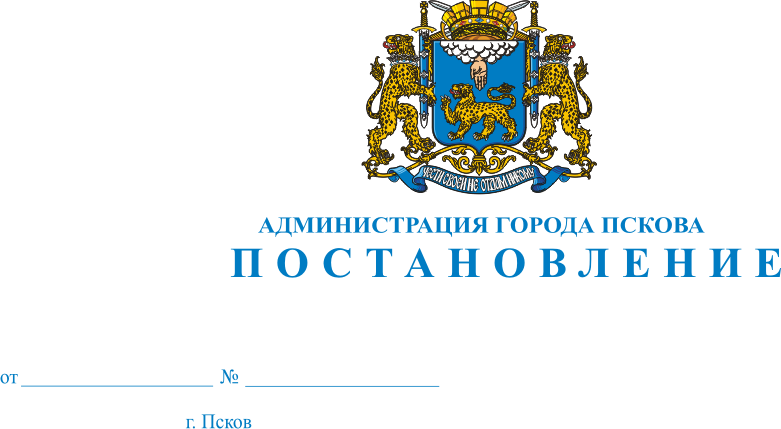 О внесении изменений в постановление Администрации города Пскова             от 20 декабря 2021 г. №1886 «Об утверждении муниципальной программы «Развитие физической культуры и спорта, организация отдыха                                и оздоровление детей»В целях оптимизации финансовых расходов на реализацию мероприятий муниципальной программы, в соответствии со статьей 179 Бюджетного кодекса Российской Федерации, Федеральным законом               от 06.10.2003 № 131-ФЗ «Об общих принципах организации местного самоуправления в Российской Федерации», статьей 62 Положения                   о бюджетном процессе в муниципальном образовании «Город Псков», утвержденного решением Псковской городской Думы от 27.02.2013 № 432, постановлением Администрации города Пскова от 13.02.2014 № 232               «Об утверждении Порядка разработки, формирования, реализации и оценки эффективности муниципальных программ города Пскова», распоряжением Администрации города Пскова от 02.06.2021 № 368-р «Об утверждении Перечня муниципальных программ муниципального образования «Город Псков», руководствуясь статьями 32, 34 Устава муниципального образования «Город Псков», Администрация города ПсковаПОСТАНОВЛЯЕТ:1. Внести в приложение к постановлению Администрации города Пскова от 20 декабря 2021 г. №1886 «Об утверждении муниципальной программы «Развитие физической культуры и спорта, организация отдыха      и оздоровления детей» следующие изменения:1) в разделе I «Паспорт муниципальной программы «Развитие физической культуры и спорта, организация отдыха и оздоровления детей»:а) строку «Участники программы» изложить в следующей редакции:«»;б) строку «Источники финансирования МП, в том числе по годам:» изложить в следующей редакции:«»;2)внести в Приложение 2«Сведения о расчете показателей (индикаторов) муниципальной программы» к муниципальной программе «Развитие физической культуры и спорта, организация отдыха и оздоровления детей» следующее изменение:а) строку «Наличие разработанной проектно-сметной документации на реконструкцию здания по ул. Коммунальная, д. 25 под центр спортивной гимнастики (да/нет).» изложить в следующей редакции:«»;3) приложение 3«Перечень подпрограмм, включенных в состав муниципальной программы «Развитие физической культуры и спорта, организация отдыха и оздоровления детей»  к муниципальной программе «Развитие физической культуры и спорта, организация отдыха и оздоровления детей» изложить в следующей редакции:«Перечень подпрограмм, включенных в состав муниципальной программы «Развитие физической культуры и спорта, организация отдыха и оздоровления детей»».2.Внести в приложение 4 «Подпрограмма 1 «Развитие физической культуры и массового спорта на территории муниципального образовании «Город Псков» к муниципальной программе «Развитие физической культуры и спорта, организация отдыха и оздоровления детей» следующие изменения:1) в разделе I «Паспорт подпрограммы 1 «Развитие физической культуры и массового спорта на территории муниципального образовании «Город Псков» муниципальной программы «Развитие физической культуры и спорта, организация отдыха и оздоровления детей»:а) строку «Участники программы» изложить в следующей редакции:«»;б) строку «Источники финансирования под программы, в том числе по годам:» изложить в следующей редакции:«»;в) строку «Ожидаемые результаты реализации подпрограммы» дополнить пунктом 10 следующего содержания:«10. Ввод в эксплуатацию физкультурно-спортивного комплекса           (ул. Инженерная д.117).»;2) в Задаче 2. «Поддержание и развитие инфраструктуры физической культуры и спорта, в том числе для лиц с ограниченными возможностями здоровья» раздела IV«Характеристика основных мероприятий подпрограммы»:а) Основное мероприятие 3. (Региональный проект «Спорт – норма жизни») «Создание и модернизация объектов спортивной инфраструктуры муниципальной собственности для занятий физической культурой и спортом (реконструкция здания по ул. Коммунальной, д. 25 под центр спортивной гимнастики)» изложить в следующей редакции:«Основное мероприятие 3. (Региональный проект «Спорт - норма жизни») «Создание и модернизация объектов спортивной инфраструктуры муниципальной собственности для занятий физической культурой
и спортом».В рамках реализации данного основного мероприятия осуществляется:1. Реконструкция здания по ул. Коммунальной, д. 25 под центр спортивной гимнастики:- разработка проектно-сметной документации на реконструкцию здания по ул. Коммунальной, д. 25 под центр спортивной гимнастики;- реконструкция здания по ул. Коммунальной, д. 25 под центр спортивной гимнастики;- ввод в эксплуатацию здания по ул. Коммунальной, д. 25 под центр спортивной гимнастики.2. Строительство физкультурно-спортивного комплекса в г. Пскове        (ул. Инженерная д.117).»;б) абзац «Основное мероприятие 4. «Строительство и реконструкция спортивных объектов, сооружений.» изложить в следующей редакции: «Основное мероприятие 4. «Строительство, капитальный ремонт и реконструкция спортивных объектов, сооружений.»;в) абзац «- строительство пришкольных стадионов и спортивных площадок, устройство спортивных площадок, строительство физкультурно-оздоровительных сооружений (ФОКОТ), в том числе для лиц с ограниченными возможностями здоровья;» изложить в следующей редакции:«- строительство пришкольных стадионов и спортивных площадок, устройство спортивных площадок, строительство и капитальный ремонт физкультурно-оздоровительных сооружений (ФОКОТ), в том числе для лиц с ограниченными возможностями здоровья;»;3)Приложение 1«Перечень основных мероприятий и сведения об объемах финансирования подпрограммы 1 «Развитие физической культуры и массового спорта на территории муниципального образования «Город Псков» изложить в следующей редакции:«Перечень основных мероприятий и сведения об объемах финансирования подпрограммы 1 «Развитие физической культуры и массового спорта на территории муниципального образования «Город Псков»».3.Внести в Приложение 5 «Подпрограмма 2 «Организация отдыха              и оздоровления детей в муниципальном образовании «Город Псков»                   к муниципальной программе «Развитие физической культуры и спорта, организация отдыха и оздоровления детей» следующие изменения:1) в разделе I «Паспорт подпрограммы 2 «Организация отдыха                и оздоровления детей в муниципальном образовании «Город Псков» строку «Источники и объемы финансирования подпрограммы, в том числе по годам:» изложить в следующей редакции:«»;2) Приложение 1 «Перечень основных мероприятий и сведения                 об объемах финансирования подпрограммы 2«Организация отдыха                         и оздоровления детей на территории муниципального образования «Город Псков»  к подпрограмме 2 «Организация отдыха и оздоровления детей на территории муниципального образования «Город Псков» изложить                  в следующей редакции:«Перечень основных мероприятий и сведения об объемах финансирования подпрограммы 2 «Организация отдыха и оздоровления детей на территории муниципального образования «Город Псков»».4. Внести в Приложение 6 «Подпрограмма 3 «Обеспечение реализации муниципальной программы» к муниципальной программе «Развитие физической культуры и спорта, организация отдыха и оздоровления детей» следующие изменения:1) в разделе I «Паспорт подпрограммы 3 «Обеспечение реализации муниципальной программы» строку «Источники и объемы финансирования подпрограммы, в том числе по годам:» изложить в следующей редакции:«»;2) Приложение 1 «Перечень основных мероприятий и сведения об объемах финансирования подпрограммы                  3 «Обеспечение реализации муниципальной программы» к подпрограмме 3 «Обеспечение реализации муниципальной программы» изложить в следующей редакции:«Приложение 1 к подпрограмме 3«Обеспечение реализации муниципальной программы»Перечень основных мероприятий и сведения об объемах финансирования подпрограммы 3«Обеспечение реализации муниципальной программы»».5. Настоящее постановление вступает в силу с момента официального опубликования.6. Опубликовать настоящее постановление в газете «Псковские новости» и разместить на официальном сайте муниципального образования «Город Псков» в сети «Интернет».7. Контроль за исполнением настоящего постановления возложить               на и.о. Главы Администрации города Пскова Несмашного А.О.	Глава Администрациигорода Пскова                                                                                              Б.А. ЕлкинУчастники программыКФКСиДМ, МБУ «СШ по футболу «Стрела»; МБУ «СШОР по плаванию «Барс»; МБУ «СШ «Гармония»; МБУ «СШ «Лидер»; МБУ «СШ «Мастер»; МБУ «СШ «Бригантина»; МБУ «СШОР «Ника»; МБУ «СШОР «Надежда»; МБУ «Стадион «Машиностроитель»; МБУ «ДОООСЦ «Юность»; АНО «ФК «Псков»; УСИКР; УГД;  МКУ г. Пскова «Стройтехнадзор»; УО; учреждения, подведомственные управлению образования Администрации города ПсковаИсточники финансирования МП, в том числе по годам:Расходы (тыс. руб.) Расходы (тыс. руб.) Расходы (тыс. руб.) Расходы (тыс. руб.) Расходы (тыс. руб.) Расходы (тыс. руб.) Расходы (тыс. руб.) Источники финансирования МП, в том числе по годам:202220232024202520262027Итогоместный бюджет242244,9187425,0188407,1187424,9187424,9187424,91180351,7областной бюджет109068,1390599,6212221,7711889,4федеральный бюджет9537,896267,4105805,2внебюджетные средства19278,919329,919329,919329,919329,919329,9115928,4Всего по программе:380129,7597354,5516226,1206754,8206754,8206754,82113974,7Количество построенных (приобретенных, реконструированных) объектов спортаединиц--отчетность исполнителей№п/пНаименование подпрограмм, ведомственных целевых программ, отдельных мероприятийОтветственный исполнитель (соисполнитель или участник программы)Срок реализацииОбъем финансирования по годам (тыс.рублей)Объем финансирования по годам (тыс.рублей)Объем финансирования по годам (тыс.рублей)Объем финансирования по годам (тыс.рублей)Объем финансирования по годам (тыс.рублей)Объем финансирования по годам (тыс.рублей)Объем финансирования по годам (тыс.рублей)Ожидаемый результат (краткое описание)№п/пНаименование подпрограмм, ведомственных целевых программ, отдельных мероприятийОтветственный исполнитель (соисполнитель или участник программы)Срок реализациивсего202220232024202520262027Ожидаемый результат (краткое описание)ПодпрограммыПодпрограммыПодпрограммыПодпрограммыПодпрограммыПодпрограммыПодпрограммыПодпрограммыПодпрограммы1Подпрограмма 1.«Развитие физической культуры и массового спорта на территории муниципального образования «Город Псков»Комитет по физической культуре, спорту и делам молодежи Администрации города Пскова01.01.2022-31.12.20272042838,8364617,3586229,8505101,4195630,1195630,1195630,11.Увеличение доли граждан, систематически занимающихся физической культурой и спортом, в общей численности населения до 50,5% к 2027 году2.Увеличение количества спортсооружений, введенных в эксплуатацию (строительство, реконструкция)2Подпрограмма 2. «Организация отдыха и оздоровления детей муниципального образования «Город Псков»Управление образования Администрации города Пскова01.01.2022 -31.12.202739893,010310,55916,55916,55916,55916,55916,5Увеличение доли детей школьного возраста, охваченных организованным отдыхом, от общего количества детей школьного возраста до 27,6% к 2027 году3Подпрограмма 3. «Обеспечение реализации муниципальной программы»Комитет по физической культуре, спорту и делам молодежи Администрации города Пскова01.01.2022 -31.12.202731242,95201,95208,25208,25208,25208,25208,2Наличие условий и обеспечение их реализации для достижения цели муниципальной программы, что является значительным вкладом в выполнение муниципальной программыВсего 2113974,7380129,7597354,5516226,1206754,8206754,8206754,8Участники программыКФКСиДМ, МБУ «СШ по футболу «Стрела»; МБУ «СШОР по плаванию «Барс»; МБУ «СШ «Гармония»; МБУ «СШ «Лидер»; МБУ «СШ «Мастер»; МБУ «СШ «Бригантина»; МБУ «СШОР «Ника»; МБУ «СШОР «Надежда»; МБУ «Стадион «Машиностроитель»; МБУ «ДОООСЦ «Юность»; АНО «ФК «Псков»; УСИКР; УГД;  МКУ г. Пскова «Стройтехнадзор»; УО; учреждения, подведомственные управлению образования Администрации города ПсковаИсточники и объемы финансирования подпрограммы, в том числе по годам:Расходы (тыс. руб.)Расходы (тыс. руб.)Расходы (тыс. руб.)Расходы (тыс. руб.)Расходы (тыс. руб.)Расходы (тыс. руб.)Расходы (тыс. руб.)Источники и объемы финансирования подпрограммы, в том числе по годам:202220232024202520262027Итогоместный бюджет232519,0182086,8183068,9182086,7182086,7182086,71143934,8областной бюджет109068,1390599,6212221,7711889,4федеральный бюджет9537,896267,4105805,2внебюджетные средства13492,413543,413543,413543,413543,413543,481209,4Всего по подпрограмме:364617,3586229,8505101,4195630,1195630,1195630,12042838,8Наименование основного мероприятия подпрограммыСрок реализации основного мероприятияОбъем финансирования(тыс. рублей)В том числе за счет средствВ том числе за счет средствВ том числе за счет средствВ том числе за счет средствИсполнитель основного мероприятияОжидаемый результат выполнения основного мероприятия на конец срока действияПоказатели (индикаторы) результативности выполнения основных мероприятий, по годам реализацииПоказатели (индикаторы) результативности выполнения основных мероприятий, по годам реализацииПоказатели (индикаторы) результативности выполнения основных мероприятий, по годам реализацииПоказатели (индикаторы) результативности выполнения основных мероприятий, по годам реализацииПоказатели (индикаторы) результативности выполнения основных мероприятий, по годам реализацииПоказатели (индикаторы) результативности выполнения основных мероприятий, по годам реализацииСвязь основных мероприятий с показателями муниципальной программы и подпрограммыНаименование основного мероприятия подпрограммыСрок реализации основного мероприятияОбъем финансирования(тыс. рублей)Федеральный бюджетОбластной бюджетМестный бюджетВнебюджетные источникиИсполнитель основного мероприятияОжидаемый результат выполнения основного мероприятия на конец срока действияПоказатели (индикаторы) результативности выполнения основных мероприятий, по годам реализацииПоказатели (индикаторы) результативности выполнения основных мероприятий, по годам реализацииПоказатели (индикаторы) результативности выполнения основных мероприятий, по годам реализацииПоказатели (индикаторы) результативности выполнения основных мероприятий, по годам реализацииПоказатели (индикаторы) результативности выполнения основных мероприятий, по годам реализацииПоказатели (индикаторы) результативности выполнения основных мероприятий, по годам реализацииСвязь основных мероприятий с показателями муниципальной программы и подпрограммыНаименование основного мероприятия подпрограммыСрок реализации основного мероприятияОбъем финансирования(тыс. рублей)Федеральный бюджетОбластной бюджетМестный бюджетВнебюджетные источникиИсполнитель основного мероприятияОжидаемый результат выполнения основного мероприятия на конец срока действияНаименование и единица измеренияНаименование и единица измеренияЗначения по годам реализацииЗначения по годам реализацииЗначения по годам реализацииЗначения по годам реализацииСвязь основных мероприятий с показателями муниципальной программы и подпрограммыНаименование основного мероприятия подпрограммыСрок реализации основного мероприятияОбъем финансирования(тыс. рублей)Федеральный бюджетОбластной бюджетМестный бюджетВнебюджетные источникиИсполнитель основного мероприятияОжидаемый результат выполнения основного мероприятия на конец срока действияНаименование и единица измеренияНаименование и единица измеренияПоказатель 1Показатель 1Показатель 2Показатель 2Связь основных мероприятий с показателями муниципальной программы и подпрограммы12345678910101111121213Подпрограмма1.«Развитие физической культуры и массового спорта на территории муниципального образования «Город Псков»Подпрограмма1.«Развитие физической культуры и массового спорта на территории муниципального образования «Город Псков»Подпрограмма1.«Развитие физической культуры и массового спорта на территории муниципального образования «Город Псков»Подпрограмма1.«Развитие физической культуры и массового спорта на территории муниципального образования «Город Псков»Подпрограмма1.«Развитие физической культуры и массового спорта на территории муниципального образования «Город Псков»Подпрограмма1.«Развитие физической культуры и массового спорта на территории муниципального образования «Город Псков»Подпрограмма1.«Развитие физической культуры и массового спорта на территории муниципального образования «Город Псков»Подпрограмма1.«Развитие физической культуры и массового спорта на территории муниципального образования «Город Псков»Подпрограмма1.«Развитие физической культуры и массового спорта на территории муниципального образования «Город Псков»Подпрограмма1.«Развитие физической культуры и массового спорта на территории муниципального образования «Город Псков»Подпрограмма1.«Развитие физической культуры и массового спорта на территории муниципального образования «Город Псков»Подпрограмма1.«Развитие физической культуры и массового спорта на территории муниципального образования «Город Псков»Подпрограмма1.«Развитие физической культуры и массового спорта на территории муниципального образования «Город Псков»Подпрограмма1.«Развитие физической культуры и массового спорта на территории муниципального образования «Город Псков»Подпрограмма1.«Развитие физической культуры и массового спорта на территории муниципального образования «Город Псков»Подпрограмма1.«Развитие физической культуры и массового спорта на территории муниципального образования «Город Псков»Задача 1. «Привлечение жителей города Пскова к занятиям физкультурой и спортом, ведению здорового образа жизни, в том числе лиц с ограниченными возможностями здоровья»Задача 1. «Привлечение жителей города Пскова к занятиям физкультурой и спортом, ведению здорового образа жизни, в том числе лиц с ограниченными возможностями здоровья»Задача 1. «Привлечение жителей города Пскова к занятиям физкультурой и спортом, ведению здорового образа жизни, в том числе лиц с ограниченными возможностями здоровья»Задача 1. «Привлечение жителей города Пскова к занятиям физкультурой и спортом, ведению здорового образа жизни, в том числе лиц с ограниченными возможностями здоровья»Задача 1. «Привлечение жителей города Пскова к занятиям физкультурой и спортом, ведению здорового образа жизни, в том числе лиц с ограниченными возможностями здоровья»Задача 1. «Привлечение жителей города Пскова к занятиям физкультурой и спортом, ведению здорового образа жизни, в том числе лиц с ограниченными возможностями здоровья»Задача 1. «Привлечение жителей города Пскова к занятиям физкультурой и спортом, ведению здорового образа жизни, в том числе лиц с ограниченными возможностями здоровья»Задача 1. «Привлечение жителей города Пскова к занятиям физкультурой и спортом, ведению здорового образа жизни, в том числе лиц с ограниченными возможностями здоровья»Задача 1. «Привлечение жителей города Пскова к занятиям физкультурой и спортом, ведению здорового образа жизни, в том числе лиц с ограниченными возможностями здоровья»Задача 1. «Привлечение жителей города Пскова к занятиям физкультурой и спортом, ведению здорового образа жизни, в том числе лиц с ограниченными возможностями здоровья»Задача 1. «Привлечение жителей города Пскова к занятиям физкультурой и спортом, ведению здорового образа жизни, в том числе лиц с ограниченными возможностями здоровья»Задача 1. «Привлечение жителей города Пскова к занятиям физкультурой и спортом, ведению здорового образа жизни, в том числе лиц с ограниченными возможностями здоровья»Задача 1. «Привлечение жителей города Пскова к занятиям физкультурой и спортом, ведению здорового образа жизни, в том числе лиц с ограниченными возможностями здоровья»Задача 1. «Привлечение жителей города Пскова к занятиям физкультурой и спортом, ведению здорового образа жизни, в том числе лиц с ограниченными возможностями здоровья»Задача 1. «Привлечение жителей города Пскова к занятиям физкультурой и спортом, ведению здорового образа жизни, в том числе лиц с ограниченными возможностями здоровья»Задача 1. «Привлечение жителей города Пскова к занятиям физкультурой и спортом, ведению здорового образа жизни, в том числе лиц с ограниченными возможностями здоровья»Основное мероприятие 1.Реализация программ спортивной подготовки  всего840115,5770906,169209,4КФКСиДМ АГП,МБУ «СШ по футболу «Стрела»; МБУ «СШОР по плаванию «Барс»; МБУ «СШ «Гармония»; МБУ «СШ «Лидер»; МБУ «СШ «Мастер»; МБУ «СШ «Бригантина»; МБУ «СШОР «Ника»; МБУ «СШОР «Надежда»;К 2027 году увеличится количество спортсменов высокого уровня в городе Пскове.Среди спортсменов города Пскова обеспечено достижение результатов уровня спортивных сборных команд РФ.Доля лиц, прошедших спортивную подготовку на этапах спортивной подготовки от общего количества лиц, зачисленных на этапы спортивной подготовки, процентХХХХДоля граждан, систематически занимающихся физической культурой и спортом, в общей численности населения,Доля детей в возрасте от 5 до 18 лет, систематически занимающихся физической культурой и спортом, в том числе в спортивно-оздоровительных центрах и фитнес клубах, в общей численности детей в возрасте от 5 до 18 летДоля граждан, систематически занимающихся физической культурой и спортом, в общей численности населения,Доля детей в возрасте от 5 до 18 лет, систематически занимающихся физической культурой и спортом, в том числе в спортивно-оздоровительных центрах и фитнес клубах, в общей численности детей в возрасте от 5 до 18 летОсновное мероприятие 1.Реализация программ спортивной подготовки 2022 год137861,5126369,111492,4КФКСиДМ АГП,МБУ «СШ по футболу «Стрела»; МБУ «СШОР по плаванию «Барс»; МБУ «СШ «Гармония»; МБУ «СШ «Лидер»; МБУ «СШ «Мастер»; МБУ «СШ «Бригантина»; МБУ «СШОР «Ника»; МБУ «СШОР «Надежда»;К 2027 году увеличится количество спортсменов высокого уровня в городе Пскове.Среди спортсменов города Пскова обеспечено достижение результатов уровня спортивных сборных команд РФ.Доля лиц, прошедших спортивную подготовку на этапах спортивной подготовки от общего количества лиц, зачисленных на этапы спортивной подготовки, процентНе менее 20Не менее 20ХХДоля граждан, систематически занимающихся физической культурой и спортом, в общей численности населения,Доля детей в возрасте от 5 до 18 лет, систематически занимающихся физической культурой и спортом, в том числе в спортивно-оздоровительных центрах и фитнес клубах, в общей численности детей в возрасте от 5 до 18 летДоля граждан, систематически занимающихся физической культурой и спортом, в общей численности населения,Доля детей в возрасте от 5 до 18 лет, систематически занимающихся физической культурой и спортом, в том числе в спортивно-оздоровительных центрах и фитнес клубах, в общей численности детей в возрасте от 5 до 18 летОсновное мероприятие 1.Реализация программ спортивной подготовки  2023 год  140450,8128907,411543,4КФКСиДМ АГП,МБУ «СШ по футболу «Стрела»; МБУ «СШОР по плаванию «Барс»; МБУ «СШ «Гармония»; МБУ «СШ «Лидер»; МБУ «СШ «Мастер»; МБУ «СШ «Бригантина»; МБУ «СШОР «Ника»; МБУ «СШОР «Надежда»;К 2027 году увеличится количество спортсменов высокого уровня в городе Пскове.Среди спортсменов города Пскова обеспечено достижение результатов уровня спортивных сборных команд РФ.Доля лиц, прошедших спортивную подготовку на этапах спортивной подготовки от общего количества лиц, зачисленных на этапы спортивной подготовки, процентНе менее 20Не менее 20ХХДоля граждан, систематически занимающихся физической культурой и спортом, в общей численности населения,Доля детей в возрасте от 5 до 18 лет, систематически занимающихся физической культурой и спортом, в том числе в спортивно-оздоровительных центрах и фитнес клубах, в общей численности детей в возрасте от 5 до 18 летДоля граждан, систематически занимающихся физической культурой и спортом, в общей численности населения,Доля детей в возрасте от 5 до 18 лет, систематически занимающихся физической культурой и спортом, в том числе в спортивно-оздоровительных центрах и фитнес клубах, в общей численности детей в возрасте от 5 до 18 летОсновное мероприятие 1.Реализация программ спортивной подготовки 2024 год140450,8128907,411543,4КФКСиДМ АГП,МБУ «СШ по футболу «Стрела»; МБУ «СШОР по плаванию «Барс»; МБУ «СШ «Гармония»; МБУ «СШ «Лидер»; МБУ «СШ «Мастер»; МБУ «СШ «Бригантина»; МБУ «СШОР «Ника»; МБУ «СШОР «Надежда»;К 2027 году увеличится количество спортсменов высокого уровня в городе Пскове.Среди спортсменов города Пскова обеспечено достижение результатов уровня спортивных сборных команд РФ.Доля лиц, прошедших спортивную подготовку на этапах спортивной подготовки от общего количества лиц, зачисленных на этапы спортивной подготовки, процентНе менее 20Не менее 20ХХДоля граждан, систематически занимающихся физической культурой и спортом, в общей численности населения,Доля детей в возрасте от 5 до 18 лет, систематически занимающихся физической культурой и спортом, в том числе в спортивно-оздоровительных центрах и фитнес клубах, в общей численности детей в возрасте от 5 до 18 летДоля граждан, систематически занимающихся физической культурой и спортом, в общей численности населения,Доля детей в возрасте от 5 до 18 лет, систематически занимающихся физической культурой и спортом, в том числе в спортивно-оздоровительных центрах и фитнес клубах, в общей численности детей в возрасте от 5 до 18 летОсновное мероприятие 1.Реализация программ спортивной подготовки 2025 год140450,8128907,411543,4КФКСиДМ АГП,МБУ «СШ по футболу «Стрела»; МБУ «СШОР по плаванию «Барс»; МБУ «СШ «Гармония»; МБУ «СШ «Лидер»; МБУ «СШ «Мастер»; МБУ «СШ «Бригантина»; МБУ «СШОР «Ника»; МБУ «СШОР «Надежда»;К 2027 году увеличится количество спортсменов высокого уровня в городе Пскове.Среди спортсменов города Пскова обеспечено достижение результатов уровня спортивных сборных команд РФ.Доля лиц, прошедших спортивную подготовку на этапах спортивной подготовки от общего количества лиц, зачисленных на этапы спортивной подготовки, процентНе менее 20Не менее 20ХХДоля граждан, систематически занимающихся физической культурой и спортом, в общей численности населения,Доля детей в возрасте от 5 до 18 лет, систематически занимающихся физической культурой и спортом, в том числе в спортивно-оздоровительных центрах и фитнес клубах, в общей численности детей в возрасте от 5 до 18 летДоля граждан, систематически занимающихся физической культурой и спортом, в общей численности населения,Доля детей в возрасте от 5 до 18 лет, систематически занимающихся физической культурой и спортом, в том числе в спортивно-оздоровительных центрах и фитнес клубах, в общей численности детей в возрасте от 5 до 18 летОсновное мероприятие 1.Реализация программ спортивной подготовки 2026 год140450,8128907,411543,4КФКСиДМ АГП,МБУ «СШ по футболу «Стрела»; МБУ «СШОР по плаванию «Барс»; МБУ «СШ «Гармония»; МБУ «СШ «Лидер»; МБУ «СШ «Мастер»; МБУ «СШ «Бригантина»; МБУ «СШОР «Ника»; МБУ «СШОР «Надежда»;К 2027 году увеличится количество спортсменов высокого уровня в городе Пскове.Среди спортсменов города Пскова обеспечено достижение результатов уровня спортивных сборных команд РФ.Доля лиц, прошедших спортивную подготовку на этапах спортивной подготовки от общего количества лиц, зачисленных на этапы спортивной подготовки, процентНе менее 20Не менее 20ХХДоля граждан, систематически занимающихся физической культурой и спортом, в общей численности населения,Доля детей в возрасте от 5 до 18 лет, систематически занимающихся физической культурой и спортом, в том числе в спортивно-оздоровительных центрах и фитнес клубах, в общей численности детей в возрасте от 5 до 18 летДоля граждан, систематически занимающихся физической культурой и спортом, в общей численности населения,Доля детей в возрасте от 5 до 18 лет, систематически занимающихся физической культурой и спортом, в том числе в спортивно-оздоровительных центрах и фитнес клубах, в общей численности детей в возрасте от 5 до 18 летОсновное мероприятие 1.Реализация программ спортивной подготовки 2027 год 140450,8128907,411543,4КФКСиДМ АГП,МБУ «СШ по футболу «Стрела»; МБУ «СШОР по плаванию «Барс»; МБУ «СШ «Гармония»; МБУ «СШ «Лидер»; МБУ «СШ «Мастер»; МБУ «СШ «Бригантина»; МБУ «СШОР «Ника»; МБУ «СШОР «Надежда»;К 2027 году увеличится количество спортсменов высокого уровня в городе Пскове.Среди спортсменов города Пскова обеспечено достижение результатов уровня спортивных сборных команд РФ.Доля лиц, прошедших спортивную подготовку на этапах спортивной подготовки от общего количества лиц, зачисленных на этапы спортивной подготовки, процентНе менее 20Не менее 20ХХДоля граждан, систематически занимающихся физической культурой и спортом, в общей численности населения,Доля детей в возрасте от 5 до 18 лет, систематически занимающихся физической культурой и спортом, в том числе в спортивно-оздоровительных центрах и фитнес клубах, в общей численности детей в возрасте от 5 до 18 летДоля граждан, систематически занимающихся физической культурой и спортом, в общей численности населения,Доля детей в возрасте от 5 до 18 лет, систематически занимающихся физической культурой и спортом, в том числе в спортивно-оздоровительных центрах и фитнес клубах, в общей численности детей в возрасте от 5 до 18 летОсновное мероприятие 2. Обеспечение доступа к открытым спортивным объектам 
 всего234069,6222069,612 000,0МБУ «Стадион «Машиностроитель»К 2027 году увеличится число участников спортивных и физкультурных мероприятийК 2027 году доля граждан, систематически занимающихся физической культурой и спортом, в общей численности населения увеличится до 50,5 %.Единовременная пропускная способность на открытые спортивные объекты, процентХХХХДоля граждан, систематически занимающихся физической культурой и спортом, в общей численности населенияДоля взрослого населения, систематически занимающегося физической культурой и спортом, в том числе в спортивно-оздоровительных центрах ифитнес-клубах, в общей численности взрослого населенияДоля граждан, систематически занимающихся физической культурой и спортом, в общей численности населенияДоля взрослого населения, систематически занимающегося физической культурой и спортом, в том числе в спортивно-оздоровительных центрах ифитнес-клубах, в общей численности взрослого населенияОсновное мероприятие 2. Обеспечение доступа к открытым спортивным объектам 
2022 год39771,137771,12 000,0МБУ «Стадион «Машиностроитель»К 2027 году увеличится число участников спортивных и физкультурных мероприятийК 2027 году доля граждан, систематически занимающихся физической культурой и спортом, в общей численности населения увеличится до 50,5 %.Единовременная пропускная способность на открытые спортивные объекты, процентНе менее 30Не менее 30ХХДоля граждан, систематически занимающихся физической культурой и спортом, в общей численности населенияДоля взрослого населения, систематически занимающегося физической культурой и спортом, в том числе в спортивно-оздоровительных центрах ифитнес-клубах, в общей численности взрослого населенияДоля граждан, систематически занимающихся физической культурой и спортом, в общей численности населенияДоля взрослого населения, систематически занимающегося физической культурой и спортом, в том числе в спортивно-оздоровительных центрах ифитнес-клубах, в общей численности взрослого населенияОсновное мероприятие 2. Обеспечение доступа к открытым спортивным объектам 
2023 год  38859,736859,72 000,0МБУ «Стадион «Машиностроитель»К 2027 году увеличится число участников спортивных и физкультурных мероприятийК 2027 году доля граждан, систематически занимающихся физической культурой и спортом, в общей численности населения увеличится до 50,5 %.Единовременная пропускная способность на открытые спортивные объекты, процентНе менее 31Не менее 31ХХДоля граждан, систематически занимающихся физической культурой и спортом, в общей численности населенияДоля взрослого населения, систематически занимающегося физической культурой и спортом, в том числе в спортивно-оздоровительных центрах ифитнес-клубах, в общей численности взрослого населенияДоля граждан, систематически занимающихся физической культурой и спортом, в общей численности населенияДоля взрослого населения, систематически занимающегося физической культурой и спортом, в том числе в спортивно-оздоровительных центрах ифитнес-клубах, в общей численности взрослого населенияОсновное мероприятие 2. Обеспечение доступа к открытым спортивным объектам 
2024 год38859,736859,72 000,0МБУ «Стадион «Машиностроитель»К 2027 году увеличится число участников спортивных и физкультурных мероприятийК 2027 году доля граждан, систематически занимающихся физической культурой и спортом, в общей численности населения увеличится до 50,5 %.Единовременная пропускная способность на открытые спортивные объекты, процентНе менее 32Не менее 32ХХДоля граждан, систематически занимающихся физической культурой и спортом, в общей численности населенияДоля взрослого населения, систематически занимающегося физической культурой и спортом, в том числе в спортивно-оздоровительных центрах ифитнес-клубах, в общей численности взрослого населенияДоля граждан, систематически занимающихся физической культурой и спортом, в общей численности населенияДоля взрослого населения, систематически занимающегося физической культурой и спортом, в том числе в спортивно-оздоровительных центрах ифитнес-клубах, в общей численности взрослого населенияОсновное мероприятие 2. Обеспечение доступа к открытым спортивным объектам 
2025 год38859,736859,72 000,0МБУ «Стадион «Машиностроитель»К 2027 году увеличится число участников спортивных и физкультурных мероприятийК 2027 году доля граждан, систематически занимающихся физической культурой и спортом, в общей численности населения увеличится до 50,5 %.Единовременная пропускная способность на открытые спортивные объекты, процентНе менее 33Не менее 33ХХДоля граждан, систематически занимающихся физической культурой и спортом, в общей численности населенияДоля взрослого населения, систематически занимающегося физической культурой и спортом, в том числе в спортивно-оздоровительных центрах ифитнес-клубах, в общей численности взрослого населенияДоля граждан, систематически занимающихся физической культурой и спортом, в общей численности населенияДоля взрослого населения, систематически занимающегося физической культурой и спортом, в том числе в спортивно-оздоровительных центрах ифитнес-клубах, в общей численности взрослого населенияОсновное мероприятие 2. Обеспечение доступа к открытым спортивным объектам 
2026 год38859,736859,72 000,0МБУ «Стадион «Машиностроитель»К 2027 году увеличится число участников спортивных и физкультурных мероприятийК 2027 году доля граждан, систематически занимающихся физической культурой и спортом, в общей численности населения увеличится до 50,5 %.Единовременная пропускная способность на открытые спортивные объекты, процентНе менее 34Не менее 34ХХДоля граждан, систематически занимающихся физической культурой и спортом, в общей численности населенияДоля взрослого населения, систематически занимающегося физической культурой и спортом, в том числе в спортивно-оздоровительных центрах ифитнес-клубах, в общей численности взрослого населенияДоля граждан, систематически занимающихся физической культурой и спортом, в общей численности населенияДоля взрослого населения, систематически занимающегося физической культурой и спортом, в том числе в спортивно-оздоровительных центрах ифитнес-клубах, в общей численности взрослого населенияОсновное мероприятие 2. Обеспечение доступа к открытым спортивным объектам 
2027 год 38859,736859,72 000,0МБУ «Стадион «Машиностроитель»К 2027 году увеличится число участников спортивных и физкультурных мероприятийК 2027 году доля граждан, систематически занимающихся физической культурой и спортом, в общей численности населения увеличится до 50,5 %.Единовременная пропускная способность на открытые спортивные объекты, процентНе менее 35Не менее 35ХХДоля граждан, систематически занимающихся физической культурой и спортом, в общей численности населенияДоля взрослого населения, систематически занимающегося физической культурой и спортом, в том числе в спортивно-оздоровительных центрах ифитнес-клубах, в общей численности взрослого населенияДоля граждан, систематически занимающихся физической культурой и спортом, в общей численности населенияДоля взрослого населения, систематически занимающегося физической культурой и спортом, в том числе в спортивно-оздоровительных центрах ифитнес-клубах, в общей численности взрослого населенияОсновное мероприятие 3. Обеспечение мер, направленных на привлечение жителей города к регулярным занятиям физической культурой и спортом  всего69013,01176,067837,0КФКСиДМ АГП; МБУ «ДОООСЦ «Юность»; МБУ «Стадион «Машиностроитель»Ежегодно обеспеченотестирование в области физической культуры и спорта среди всех слоев населения.К 2027 годудоля граждан, выполнивших нормативы ВФСК ГТО, увеличится до 35%.Количество проведенных спортивных и физкультурных мероприятий, в том числе мероприятий, в которых приняли участие спортсмены города ПсковаХХХХДоля граждан, систематически занимающихся физической культурой и спортом, в общей численности населения.Доля граждан, выполнивших нормативы ВФСК ГТО, в общей численности населения, принявшего участие в сдаче нормативов ВФСК ГТОДоля граждан, систематически занимающихся физической культурой и спортом, в общей численности населения.Доля граждан, выполнивших нормативы ВФСК ГТО, в общей численности населения, принявшего участие в сдаче нормативов ВФСК ГТООсновное мероприятие 3. Обеспечение мер, направленных на привлечение жителей города к регулярным занятиям физической культурой и спортом 2022 год11798,0508,011290,0КФКСиДМ АГП; МБУ «ДОООСЦ «Юность»; МБУ «Стадион «Машиностроитель»Ежегодно обеспеченотестирование в области физической культуры и спорта среди всех слоев населения.К 2027 годудоля граждан, выполнивших нормативы ВФСК ГТО, увеличится до 35%.Количество проведенных спортивных и физкультурных мероприятий, в том числе мероприятий, в которых приняли участие спортсмены города ПсковаНе менее 400Не менее 400ХХДоля граждан, систематически занимающихся физической культурой и спортом, в общей численности населения.Доля граждан, выполнивших нормативы ВФСК ГТО, в общей численности населения, принявшего участие в сдаче нормативов ВФСК ГТОДоля граждан, систематически занимающихся физической культурой и спортом, в общей численности населения.Доля граждан, выполнивших нормативы ВФСК ГТО, в общей численности населения, принявшего участие в сдаче нормативов ВФСК ГТООсновное мероприятие 3. Обеспечение мер, направленных на привлечение жителей города к регулярным занятиям физической культурой и спортом 2023 год  11645,4336,011309,4КФКСиДМ АГП; МБУ «ДОООСЦ «Юность»; МБУ «Стадион «Машиностроитель»Ежегодно обеспеченотестирование в области физической культуры и спорта среди всех слоев населения.К 2027 годудоля граждан, выполнивших нормативы ВФСК ГТО, увеличится до 35%.Количество проведенных спортивных и физкультурных мероприятий, в том числе мероприятий, в которых приняли участие спортсмены города ПсковаНе менее 400Не менее 400ХХДоля граждан, систематически занимающихся физической культурой и спортом, в общей численности населения.Доля граждан, выполнивших нормативы ВФСК ГТО, в общей численности населения, принявшего участие в сдаче нормативов ВФСК ГТОДоля граждан, систематически занимающихся физической культурой и спортом, в общей численности населения.Доля граждан, выполнивших нормативы ВФСК ГТО, в общей численности населения, принявшего участие в сдаче нормативов ВФСК ГТООсновное мероприятие 3. Обеспечение мер, направленных на привлечение жителей города к регулярным занятиям физической культурой и спортом 2024 год11641,4332,011309,4КФКСиДМ АГП; МБУ «ДОООСЦ «Юность»; МБУ «Стадион «Машиностроитель»Ежегодно обеспеченотестирование в области физической культуры и спорта среди всех слоев населения.К 2027 годудоля граждан, выполнивших нормативы ВФСК ГТО, увеличится до 35%.Количество проведенных спортивных и физкультурных мероприятий, в том числе мероприятий, в которых приняли участие спортсмены города ПсковаНе менее 400Не менее 400ХХДоля граждан, систематически занимающихся физической культурой и спортом, в общей численности населения.Доля граждан, выполнивших нормативы ВФСК ГТО, в общей численности населения, принявшего участие в сдаче нормативов ВФСК ГТОДоля граждан, систематически занимающихся физической культурой и спортом, в общей численности населения.Доля граждан, выполнивших нормативы ВФСК ГТО, в общей численности населения, принявшего участие в сдаче нормативов ВФСК ГТООсновное мероприятие 3. Обеспечение мер, направленных на привлечение жителей города к регулярным занятиям физической культурой и спортом 2025 год11309,411309,4КФКСиДМ АГП; МБУ «ДОООСЦ «Юность»; МБУ «Стадион «Машиностроитель»Ежегодно обеспеченотестирование в области физической культуры и спорта среди всех слоев населения.К 2027 годудоля граждан, выполнивших нормативы ВФСК ГТО, увеличится до 35%.Количество проведенных спортивных и физкультурных мероприятий, в том числе мероприятий, в которых приняли участие спортсмены города ПсковаНе менее 400Не менее 400ХХДоля граждан, систематически занимающихся физической культурой и спортом, в общей численности населения.Доля граждан, выполнивших нормативы ВФСК ГТО, в общей численности населения, принявшего участие в сдаче нормативов ВФСК ГТОДоля граждан, систематически занимающихся физической культурой и спортом, в общей численности населения.Доля граждан, выполнивших нормативы ВФСК ГТО, в общей численности населения, принявшего участие в сдаче нормативов ВФСК ГТООсновное мероприятие 3. Обеспечение мер, направленных на привлечение жителей города к регулярным занятиям физической культурой и спортом 2026 год11309,411309,4КФКСиДМ АГП; МБУ «ДОООСЦ «Юность»; МБУ «Стадион «Машиностроитель»Ежегодно обеспеченотестирование в области физической культуры и спорта среди всех слоев населения.К 2027 годудоля граждан, выполнивших нормативы ВФСК ГТО, увеличится до 35%.Количество проведенных спортивных и физкультурных мероприятий, в том числе мероприятий, в которых приняли участие спортсмены города ПсковаНе менее 400Не менее 400ХХДоля граждан, систематически занимающихся физической культурой и спортом, в общей численности населения.Доля граждан, выполнивших нормативы ВФСК ГТО, в общей численности населения, принявшего участие в сдаче нормативов ВФСК ГТОДоля граждан, систематически занимающихся физической культурой и спортом, в общей численности населения.Доля граждан, выполнивших нормативы ВФСК ГТО, в общей численности населения, принявшего участие в сдаче нормативов ВФСК ГТООсновное мероприятие 3. Обеспечение мер, направленных на привлечение жителей города к регулярным занятиям физической культурой и спортом 2027 год 11309,411309,4КФКСиДМ АГП; МБУ «ДОООСЦ «Юность»; МБУ «Стадион «Машиностроитель»Ежегодно обеспеченотестирование в области физической культуры и спорта среди всех слоев населения.К 2027 годудоля граждан, выполнивших нормативы ВФСК ГТО, увеличится до 35%.Количество проведенных спортивных и физкультурных мероприятий, в том числе мероприятий, в которых приняли участие спортсмены города ПсковаНе менее 400Не менее 400ХХДоля граждан, систематически занимающихся физической культурой и спортом, в общей численности населения.Доля граждан, выполнивших нормативы ВФСК ГТО, в общей численности населения, принявшего участие в сдаче нормативов ВФСК ГТОДоля граждан, систематически занимающихся физической культурой и спортом, в общей численности населения.Доля граждан, выполнивших нормативы ВФСК ГТО, в общей численности населения, принявшего участие в сдаче нормативов ВФСК ГТООсновное мероприятие 4.Организация и осуществление мероприятий в сфере футбола  всего83968,053968,030000,0НКО; КФКСиДМ АГПЕжегодно обеспеченосохранение численности спортсменов в возрасте от 5 до 18 лет, зачисленных в спортивный резерв для профессиональных команд, к общему числу детей, занимающихся футболом в учреждениях, подведомственных КФКСиДМ АГПДоля спортсменов в возрасте от 5 до 18 лет, зачисленных в спортивный резерв для профессиональных команд, к общему числу детей, занимающихся футболом в учреждениях, подведомственных КФКСиДМ АГП Администрации города Пскова, %ХХХХДоля граждан, систематически занимающихся физической культурой и спортом, в общей численности населенияДоля граждан, систематически занимающихся физической культурой и спортом, в общей численности населенияОсновное мероприятие 4.Организация и осуществление мероприятий в сфере футбола 2022 год31860,026860,05000,0НКО; КФКСиДМ АГПЕжегодно обеспеченосохранение численности спортсменов в возрасте от 5 до 18 лет, зачисленных в спортивный резерв для профессиональных команд, к общему числу детей, занимающихся футболом в учреждениях, подведомственных КФКСиДМ АГПДоля спортсменов в возрасте от 5 до 18 лет, зачисленных в спортивный резерв для профессиональных команд, к общему числу детей, занимающихся футболом в учреждениях, подведомственных КФКСиДМ АГП Администрации города Пскова, %Не менее 45%Не менее 45%ХХДоля граждан, систематически занимающихся физической культурой и спортом, в общей численности населенияДоля граждан, систематически занимающихся физической культурой и спортом, в общей численности населенияОсновное мероприятие 4.Организация и осуществление мероприятий в сфере футбола  2023 год  18633,013633,05000,0НКО; КФКСиДМ АГПЕжегодно обеспеченосохранение численности спортсменов в возрасте от 5 до 18 лет, зачисленных в спортивный резерв для профессиональных команд, к общему числу детей, занимающихся футболом в учреждениях, подведомственных КФКСиДМ АГПДоля спортсменов в возрасте от 5 до 18 лет, зачисленных в спортивный резерв для профессиональных команд, к общему числу детей, занимающихся футболом в учреждениях, подведомственных КФКСиДМ АГП Администрации города Пскова, %Не менее 45%Не менее 45%ХХДоля граждан, систематически занимающихся физической культурой и спортом, в общей численности населенияДоля граждан, систематически занимающихся физической культурой и спортом, в общей численности населенияОсновное мероприятие 4.Организация и осуществление мероприятий в сфере футбола 2024 год18475,013475,05000,0НКО; КФКСиДМ АГПЕжегодно обеспеченосохранение численности спортсменов в возрасте от 5 до 18 лет, зачисленных в спортивный резерв для профессиональных команд, к общему числу детей, занимающихся футболом в учреждениях, подведомственных КФКСиДМ АГПДоля спортсменов в возрасте от 5 до 18 лет, зачисленных в спортивный резерв для профессиональных команд, к общему числу детей, занимающихся футболом в учреждениях, подведомственных КФКСиДМ АГП Администрации города Пскова, %Не менее 45%Не менее 45%ХХДоля граждан, систематически занимающихся физической культурой и спортом, в общей численности населенияДоля граждан, систематически занимающихся физической культурой и спортом, в общей численности населенияОсновное мероприятие 4.Организация и осуществление мероприятий в сфере футбола 2025 год5000,05000,0НКО; КФКСиДМ АГПЕжегодно обеспеченосохранение численности спортсменов в возрасте от 5 до 18 лет, зачисленных в спортивный резерв для профессиональных команд, к общему числу детей, занимающихся футболом в учреждениях, подведомственных КФКСиДМ АГПДоля спортсменов в возрасте от 5 до 18 лет, зачисленных в спортивный резерв для профессиональных команд, к общему числу детей, занимающихся футболом в учреждениях, подведомственных КФКСиДМ АГП Администрации города Пскова, %Не менее 45%Не менее 45%ХХДоля граждан, систематически занимающихся физической культурой и спортом, в общей численности населенияДоля граждан, систематически занимающихся физической культурой и спортом, в общей численности населенияОсновное мероприятие 4.Организация и осуществление мероприятий в сфере футбола 2026 год5000,05000,0НКО; КФКСиДМ АГПЕжегодно обеспеченосохранение численности спортсменов в возрасте от 5 до 18 лет, зачисленных в спортивный резерв для профессиональных команд, к общему числу детей, занимающихся футболом в учреждениях, подведомственных КФКСиДМ АГПДоля спортсменов в возрасте от 5 до 18 лет, зачисленных в спортивный резерв для профессиональных команд, к общему числу детей, занимающихся футболом в учреждениях, подведомственных КФКСиДМ АГП Администрации города Пскова, %Не менее 45%Не менее 45%ХХДоля граждан, систематически занимающихся физической культурой и спортом, в общей численности населенияДоля граждан, систематически занимающихся физической культурой и спортом, в общей численности населенияОсновное мероприятие 4.Организация и осуществление мероприятий в сфере футбола 2027 год 5000,05000,0НКО; КФКСиДМ АГПЕжегодно обеспеченосохранение численности спортсменов в возрасте от 5 до 18 лет, зачисленных в спортивный резерв для профессиональных команд, к общему числу детей, занимающихся футболом в учреждениях, подведомственных КФКСиДМ АГПДоля спортсменов в возрасте от 5 до 18 лет, зачисленных в спортивный резерв для профессиональных команд, к общему числу детей, занимающихся футболом в учреждениях, подведомственных КФКСиДМ АГП Администрации города Пскова, %Не менее 45%Не менее 45%ХХДоля граждан, систематически занимающихся физической культурой и спортом, в общей численности населенияДоля граждан, систематически занимающихся физической культурой и спортом, в общей численности населенияЗадача 2. «Поддержание и развитие инфраструктуры физической культуры и спорта, в том числе для лиц с ограниченными возможностями здоровья»Задача 2. «Поддержание и развитие инфраструктуры физической культуры и спорта, в том числе для лиц с ограниченными возможностями здоровья»Задача 2. «Поддержание и развитие инфраструктуры физической культуры и спорта, в том числе для лиц с ограниченными возможностями здоровья»Задача 2. «Поддержание и развитие инфраструктуры физической культуры и спорта, в том числе для лиц с ограниченными возможностями здоровья»Задача 2. «Поддержание и развитие инфраструктуры физической культуры и спорта, в том числе для лиц с ограниченными возможностями здоровья»Задача 2. «Поддержание и развитие инфраструктуры физической культуры и спорта, в том числе для лиц с ограниченными возможностями здоровья»Задача 2. «Поддержание и развитие инфраструктуры физической культуры и спорта, в том числе для лиц с ограниченными возможностями здоровья»Задача 2. «Поддержание и развитие инфраструктуры физической культуры и спорта, в том числе для лиц с ограниченными возможностями здоровья»Задача 2. «Поддержание и развитие инфраструктуры физической культуры и спорта, в том числе для лиц с ограниченными возможностями здоровья»Задача 2. «Поддержание и развитие инфраструктуры физической культуры и спорта, в том числе для лиц с ограниченными возможностями здоровья»Задача 2. «Поддержание и развитие инфраструктуры физической культуры и спорта, в том числе для лиц с ограниченными возможностями здоровья»Задача 2. «Поддержание и развитие инфраструктуры физической культуры и спорта, в том числе для лиц с ограниченными возможностями здоровья»Задача 2. «Поддержание и развитие инфраструктуры физической культуры и спорта, в том числе для лиц с ограниченными возможностями здоровья»Задача 2. «Поддержание и развитие инфраструктуры физической культуры и спорта, в том числе для лиц с ограниченными возможностями здоровья»Задача 2. «Поддержание и развитие инфраструктуры физической культуры и спорта, в том числе для лиц с ограниченными возможностями здоровья»Задача 2. «Поддержание и развитие инфраструктуры физической культуры и спорта, в том числе для лиц с ограниченными возможностями здоровья»Основное мероприятие 1.Обеспечение мероприятий по развитию и сохранению материально-технической базы учреждений физической культуры и спорта  всего2601,22601,2КФКСиДМ АГПЕжегоднообеспечено сохранение и развитие инфраструктуры для занятий физической культурой и спортомДоля учреждений физической культуры и спорта, в которых реализованы мероприятия по развитию и сохранению материально-технической базы по отношению к общему количеству учреждений физической культуры и спорта, %Доля учреждений физической культуры и спорта, в которых реализованы мероприятия по развитию и сохранению материально-технической базы по отношению к общему количеству учреждений физической культуры и спорта, %ХХХХДоля граждан, систематически занимающихся физической культурой и спортом, в общей численности населения.Основное мероприятие 1.Обеспечение мероприятий по развитию и сохранению материально-технической базы учреждений физической культуры и спорта 2022 год2601,22601,2КФКСиДМ АГПЕжегоднообеспечено сохранение и развитие инфраструктуры для занятий физической культурой и спортомДоля учреждений физической культуры и спорта, в которых реализованы мероприятия по развитию и сохранению материально-технической базы по отношению к общему количеству учреждений физической культуры и спорта, %Доля учреждений физической культуры и спорта, в которых реализованы мероприятия по развитию и сохранению материально-технической базы по отношению к общему количеству учреждений физической культуры и спорта, %Не менее 60%Не менее 60%ХХДоля граждан, систематически занимающихся физической культурой и спортом, в общей численности населения.Основное мероприятие 1.Обеспечение мероприятий по развитию и сохранению материально-технической базы учреждений физической культуры и спорта 2023 год  КФКСиДМ АГПЕжегоднообеспечено сохранение и развитие инфраструктуры для занятий физической культурой и спортомДоля учреждений физической культуры и спорта, в которых реализованы мероприятия по развитию и сохранению материально-технической базы по отношению к общему количеству учреждений физической культуры и спорта, %Доля учреждений физической культуры и спорта, в которых реализованы мероприятия по развитию и сохранению материально-технической базы по отношению к общему количеству учреждений физической культуры и спорта, %Не менее 60%Не менее 60%ХХДоля граждан, систематически занимающихся физической культурой и спортом, в общей численности населения.Основное мероприятие 1.Обеспечение мероприятий по развитию и сохранению материально-технической базы учреждений физической культуры и спорта 2024 годКФКСиДМ АГПЕжегоднообеспечено сохранение и развитие инфраструктуры для занятий физической культурой и спортомДоля учреждений физической культуры и спорта, в которых реализованы мероприятия по развитию и сохранению материально-технической базы по отношению к общему количеству учреждений физической культуры и спорта, %Доля учреждений физической культуры и спорта, в которых реализованы мероприятия по развитию и сохранению материально-технической базы по отношению к общему количеству учреждений физической культуры и спорта, %Не менее 60%Не менее 60%ХХДоля граждан, систематически занимающихся физической культурой и спортом, в общей численности населения.Основное мероприятие 1.Обеспечение мероприятий по развитию и сохранению материально-технической базы учреждений физической культуры и спорта 2025 годКФКСиДМ АГПЕжегоднообеспечено сохранение и развитие инфраструктуры для занятий физической культурой и спортомДоля учреждений физической культуры и спорта, в которых реализованы мероприятия по развитию и сохранению материально-технической базы по отношению к общему количеству учреждений физической культуры и спорта, %Доля учреждений физической культуры и спорта, в которых реализованы мероприятия по развитию и сохранению материально-технической базы по отношению к общему количеству учреждений физической культуры и спорта, %Не менее 60%Не менее 60%ХХДоля граждан, систематически занимающихся физической культурой и спортом, в общей численности населения.Основное мероприятие 1.Обеспечение мероприятий по развитию и сохранению материально-технической базы учреждений физической культуры и спорта 2026 годКФКСиДМ АГПЕжегоднообеспечено сохранение и развитие инфраструктуры для занятий физической культурой и спортомДоля учреждений физической культуры и спорта, в которых реализованы мероприятия по развитию и сохранению материально-технической базы по отношению к общему количеству учреждений физической культуры и спорта, %Доля учреждений физической культуры и спорта, в которых реализованы мероприятия по развитию и сохранению материально-технической базы по отношению к общему количеству учреждений физической культуры и спорта, %Не менее 60%Не менее 60%ХХДоля граждан, систематически занимающихся физической культурой и спортом, в общей численности населения.Основное мероприятие 1.Обеспечение мероприятий по развитию и сохранению материально-технической базы учреждений физической культуры и спорта 2027 год КФКСиДМ АГПЕжегоднообеспечено сохранение и развитие инфраструктуры для занятий физической культурой и спортомДоля учреждений физической культуры и спорта, в которых реализованы мероприятия по развитию и сохранению материально-технической базы по отношению к общему количеству учреждений физической культуры и спорта, %Доля учреждений физической культуры и спорта, в которых реализованы мероприятия по развитию и сохранению материально-технической базы по отношению к общему количеству учреждений физической культуры и спорта, %Не менее 60%Не менее 60%ХХДоля граждан, систематически занимающихся физической культурой и спортом, в общей численности населения.Основное мероприятие 2. (Региональный проект «Спорт – норма жизни») Создание условий для обеспечения подготовки спортивного резерва области и обеспечения уровня финансирования организаций, осуществляющих спортивнуюподготовку в соответствии с требованиями федеральных стандартов спортивной подготовки за счет средств областного бюджета (приобретение спортивного оборудования) всего7938,14320,13508,3109,7МБУ «Стадион «Машиностроитель»; МБУ «СШ по футболу «Стрела»; МБУ «СШОР по плаванию «Барс»; МБУ «СШ «Гармония»; МБУ «СШ «Лидер»; МБУ «СШ «Мастер»; МБУ «СШ «Бригантина»; МБУ «СШОР «Ника»; МБУ «СШОР «Надежда»;Созданы условия для обеспечения подготовки спортивного резерва области и обеспечения уровня финансирования организаций, осуществляющих спортивную подготовку в соответствии с требованиями федеральных стандартов спортивной подготовки за счет средств областного бюджетаНаличие приобретенного спортивного оборудования (да -1/нет - 0)Наличие приобретенного спортивного оборудования (да -1/нет - 0)ХХХХДоля детей в возрасте от 5 до 18 лет, систематически занимающихся физической культурой и спортом, в том числе в спортивно-оздоровительных центрах и фитнес-клубах, в общей численности детей в возрасте от 5 до 18 летОсновное мероприятие 2. (Региональный проект «Спорт – норма жизни») Создание условий для обеспечения подготовки спортивного резерва области и обеспечения уровня финансирования организаций, осуществляющих спортивнуюподготовку в соответствии с требованиями федеральных стандартов спортивной подготовки за счет средств областного бюджета (приобретение спортивного оборудования)2022 год5855,04320,11476,358,6МБУ «Стадион «Машиностроитель»; МБУ «СШ по футболу «Стрела»; МБУ «СШОР по плаванию «Барс»; МБУ «СШ «Гармония»; МБУ «СШ «Лидер»; МБУ «СШ «Мастер»; МБУ «СШ «Бригантина»; МБУ «СШОР «Ника»; МБУ «СШОР «Надежда»;Созданы условия для обеспечения подготовки спортивного резерва области и обеспечения уровня финансирования организаций, осуществляющих спортивную подготовку в соответствии с требованиями федеральных стандартов спортивной подготовки за счет средств областного бюджетаНаличие приобретенного спортивного оборудования (да -1/нет - 0)Наличие приобретенного спортивного оборудования (да -1/нет - 0)11ХХДоля детей в возрасте от 5 до 18 лет, систематически занимающихся физической культурой и спортом, в том числе в спортивно-оздоровительных центрах и фитнес-клубах, в общей численности детей в возрасте от 5 до 18 летОсновное мероприятие 2. (Региональный проект «Спорт – норма жизни») Создание условий для обеспечения подготовки спортивного резерва области и обеспечения уровня финансирования организаций, осуществляющих спортивнуюподготовку в соответствии с требованиями федеральных стандартов спортивной подготовки за счет средств областного бюджета (приобретение спортивного оборудования)2023 год  1032,31022,010,3МБУ «Стадион «Машиностроитель»; МБУ «СШ по футболу «Стрела»; МБУ «СШОР по плаванию «Барс»; МБУ «СШ «Гармония»; МБУ «СШ «Лидер»; МБУ «СШ «Мастер»; МБУ «СШ «Бригантина»; МБУ «СШОР «Ника»; МБУ «СШОР «Надежда»;Созданы условия для обеспечения подготовки спортивного резерва области и обеспечения уровня финансирования организаций, осуществляющих спортивную подготовку в соответствии с требованиями федеральных стандартов спортивной подготовки за счет средств областного бюджетаНаличие приобретенного спортивного оборудования (да -1/нет - 0)Наличие приобретенного спортивного оборудования (да -1/нет - 0)11ХХДоля детей в возрасте от 5 до 18 лет, систематически занимающихся физической культурой и спортом, в том числе в спортивно-оздоровительных центрах и фитнес-клубах, в общей численности детей в возрасте от 5 до 18 летОсновное мероприятие 2. (Региональный проект «Спорт – норма жизни») Создание условий для обеспечения подготовки спортивного резерва области и обеспечения уровня финансирования организаций, осуществляющих спортивнуюподготовку в соответствии с требованиями федеральных стандартов спортивной подготовки за счет средств областного бюджета (приобретение спортивного оборудования)2024 год1020,21010,010,2МБУ «Стадион «Машиностроитель»; МБУ «СШ по футболу «Стрела»; МБУ «СШОР по плаванию «Барс»; МБУ «СШ «Гармония»; МБУ «СШ «Лидер»; МБУ «СШ «Мастер»; МБУ «СШ «Бригантина»; МБУ «СШОР «Ника»; МБУ «СШОР «Надежда»;Созданы условия для обеспечения подготовки спортивного резерва области и обеспечения уровня финансирования организаций, осуществляющих спортивную подготовку в соответствии с требованиями федеральных стандартов спортивной подготовки за счет средств областного бюджетаНаличие приобретенного спортивного оборудования (да -1/нет - 0)Наличие приобретенного спортивного оборудования (да -1/нет - 0)11ХХДоля детей в возрасте от 5 до 18 лет, систематически занимающихся физической культурой и спортом, в том числе в спортивно-оздоровительных центрах и фитнес-клубах, в общей численности детей в возрасте от 5 до 18 летОсновное мероприятие 2. (Региональный проект «Спорт – норма жизни») Создание условий для обеспечения подготовки спортивного резерва области и обеспечения уровня финансирования организаций, осуществляющих спортивнуюподготовку в соответствии с требованиями федеральных стандартов спортивной подготовки за счет средств областного бюджета (приобретение спортивного оборудования)2025 год10,210,2МБУ «Стадион «Машиностроитель»; МБУ «СШ по футболу «Стрела»; МБУ «СШОР по плаванию «Барс»; МБУ «СШ «Гармония»; МБУ «СШ «Лидер»; МБУ «СШ «Мастер»; МБУ «СШ «Бригантина»; МБУ «СШОР «Ника»; МБУ «СШОР «Надежда»;Созданы условия для обеспечения подготовки спортивного резерва области и обеспечения уровня финансирования организаций, осуществляющих спортивную подготовку в соответствии с требованиями федеральных стандартов спортивной подготовки за счет средств областного бюджетаНаличие приобретенного спортивного оборудования (да -1/нет - 0)Наличие приобретенного спортивного оборудования (да -1/нет - 0)11ХХДоля детей в возрасте от 5 до 18 лет, систематически занимающихся физической культурой и спортом, в том числе в спортивно-оздоровительных центрах и фитнес-клубах, в общей численности детей в возрасте от 5 до 18 летОсновное мероприятие 2. (Региональный проект «Спорт – норма жизни») Создание условий для обеспечения подготовки спортивного резерва области и обеспечения уровня финансирования организаций, осуществляющих спортивнуюподготовку в соответствии с требованиями федеральных стандартов спортивной подготовки за счет средств областного бюджета (приобретение спортивного оборудования)2026 год10,210,2МБУ «Стадион «Машиностроитель»; МБУ «СШ по футболу «Стрела»; МБУ «СШОР по плаванию «Барс»; МБУ «СШ «Гармония»; МБУ «СШ «Лидер»; МБУ «СШ «Мастер»; МБУ «СШ «Бригантина»; МБУ «СШОР «Ника»; МБУ «СШОР «Надежда»;Созданы условия для обеспечения подготовки спортивного резерва области и обеспечения уровня финансирования организаций, осуществляющих спортивную подготовку в соответствии с требованиями федеральных стандартов спортивной подготовки за счет средств областного бюджетаНаличие приобретенного спортивного оборудования (да -1/нет - 0)Наличие приобретенного спортивного оборудования (да -1/нет - 0)11ХХДоля детей в возрасте от 5 до 18 лет, систематически занимающихся физической культурой и спортом, в том числе в спортивно-оздоровительных центрах и фитнес-клубах, в общей численности детей в возрасте от 5 до 18 летОсновное мероприятие 2. (Региональный проект «Спорт – норма жизни») Создание условий для обеспечения подготовки спортивного резерва области и обеспечения уровня финансирования организаций, осуществляющих спортивнуюподготовку в соответствии с требованиями федеральных стандартов спортивной подготовки за счет средств областного бюджета (приобретение спортивного оборудования)2027 год10,210,2МБУ «Стадион «Машиностроитель»; МБУ «СШ по футболу «Стрела»; МБУ «СШОР по плаванию «Барс»; МБУ «СШ «Гармония»; МБУ «СШ «Лидер»; МБУ «СШ «Мастер»; МБУ «СШ «Бригантина»; МБУ «СШОР «Ника»; МБУ «СШОР «Надежда»;Созданы условия для обеспечения подготовки спортивного резерва области и обеспечения уровня финансирования организаций, осуществляющих спортивную подготовку в соответствии с требованиями федеральных стандартов спортивной подготовки за счет средств областного бюджетаНаличие приобретенного спортивного оборудования (да -1/нет - 0)Наличие приобретенного спортивного оборудования (да -1/нет - 0)11ХХДоля детей в возрасте от 5 до 18 лет, систематически занимающихся физической культурой и спортом, в том числе в спортивно-оздоровительных центрах и фитнес-клубах, в общей численности детей в возрасте от 5 до 18 летОсновное мероприятие 3.(Региональный проект «Спорт – норма жизни») «Создание и модернизация объектов спортивной инфраструктуры муниципальной собственности для занятий физической культурой и спортом  всего103545,7101485,11025,11035,5УСИКРСоздан и функционирует центр спортивной гимнастики (ул. Коммунальная, д.25)Ввод в эксплуатацию физкультурно-спортивного комплекса (ул. Инженерная д.117)Количество построенных (приобретенных, реконструированных) объектов спорта. (единица)Количество построенных (приобретенных, реконструированных) объектов спорта. (единица)ХХХХКоличество спортсооружений, введенных в эксплуатацию (строительство, реконструкция)Основное мероприятие 3.(Региональный проект «Спорт – норма жизни») «Создание и модернизация объектов спортивной инфраструктуры муниципальной собственности для занятий физической культурой и спортом 2022 год5323,75217,752,753,3УСИКРСоздан и функционирует центр спортивной гимнастики (ул. Коммунальная, д.25)Ввод в эксплуатацию физкультурно-спортивного комплекса (ул. Инженерная д.117)Количество построенных (приобретенных, реконструированных) объектов спорта. (единица)Количество построенных (приобретенных, реконструированных) объектов спорта. (единица)--ХХКоличество спортсооружений, введенных в эксплуатацию (строительство, реконструкция)Основное мероприятие 3.(Региональный проект «Спорт – норма жизни») «Создание и модернизация объектов спортивной инфраструктуры муниципальной собственности для занятий физической культурой и спортом 2023 год  УСИКРСоздан и функционирует центр спортивной гимнастики (ул. Коммунальная, д.25)Ввод в эксплуатацию физкультурно-спортивного комплекса (ул. Инженерная д.117)Количество построенных (приобретенных, реконструированных) объектов спорта. (единица)Количество построенных (приобретенных, реконструированных) объектов спорта. (единица)--ХХКоличество спортсооружений, введенных в эксплуатацию (строительство, реконструкция)Основное мероприятие 3.(Региональный проект «Спорт – норма жизни») «Создание и модернизация объектов спортивной инфраструктуры муниципальной собственности для занятий физической культурой и спортом 2024 год98222,096267,4972,4982,2УСИКРСоздан и функционирует центр спортивной гимнастики (ул. Коммунальная, д.25)Ввод в эксплуатацию физкультурно-спортивного комплекса (ул. Инженерная д.117)Количество построенных (приобретенных, реконструированных) объектов спорта. (единица)Количество построенных (приобретенных, реконструированных) объектов спорта. (единица)22ХХКоличество спортсооружений, введенных в эксплуатацию (строительство, реконструкция)Основное мероприятие 3.(Региональный проект «Спорт – норма жизни») «Создание и модернизация объектов спортивной инфраструктуры муниципальной собственности для занятий физической культурой и спортом 2025 годУСИКРСоздан и функционирует центр спортивной гимнастики (ул. Коммунальная, д.25)Ввод в эксплуатацию физкультурно-спортивного комплекса (ул. Инженерная д.117)Количество построенных (приобретенных, реконструированных) объектов спорта. (единица)Количество построенных (приобретенных, реконструированных) объектов спорта. (единица)--ХХКоличество спортсооружений, введенных в эксплуатацию (строительство, реконструкция)Основное мероприятие 3.(Региональный проект «Спорт – норма жизни») «Создание и модернизация объектов спортивной инфраструктуры муниципальной собственности для занятий физической культурой и спортом 2026 годУСИКРСоздан и функционирует центр спортивной гимнастики (ул. Коммунальная, д.25)Ввод в эксплуатацию физкультурно-спортивного комплекса (ул. Инженерная д.117)Количество построенных (приобретенных, реконструированных) объектов спорта. (единица)Количество построенных (приобретенных, реконструированных) объектов спорта. (единица)--ХХКоличество спортсооружений, введенных в эксплуатацию (строительство, реконструкция)Основное мероприятие 3.(Региональный проект «Спорт – норма жизни») «Создание и модернизация объектов спортивной инфраструктуры муниципальной собственности для занятий физической культурой и спортом 2027 год УСИКРСоздан и функционирует центр спортивной гимнастики (ул. Коммунальная, д.25)Ввод в эксплуатацию физкультурно-спортивного комплекса (ул. Инженерная д.117)Количество построенных (приобретенных, реконструированных) объектов спорта. (единица)Количество построенных (приобретенных, реконструированных) объектов спорта. (единица)ХХКоличество спортсооружений, введенных в эксплуатацию (строительство, реконструкция)Основное мероприятие 4. Строительство, капитальный ремонт и реконструкция спортивных объектов, сооруженийвсего701587,7652212,049375,7МБУ «Стадион «Машиностроитель»; УСИКР;УО; Подведомственные учреждения УОК 2027 году разработана проектно-сметная документация ФОКОТов, спортивного объекта стадиона «Машиностроитель» и проектно-сметная документация по стадиону «Электрон».1. Наличие разработанной проектно-сметной документации ФОКОТов, спортивного объекта стадиона «Машиностроитель» 2-я очередь(да -1/нет-0) 2. Наличие разработанной проектно-сметной документации по стадиону «Электрон» (да -1/нет-0)1. Наличие разработанной проектно-сметной документации ФОКОТов, спортивного объекта стадиона «Машиностроитель» 2-я очередь(да -1/нет-0) 2. Наличие разработанной проектно-сметной документации по стадиону «Электрон» (да -1/нет-0)ХХХХДоля граждан, систематически занимающихся физической культурой и спортом, в общей численности населения.Количество спортсооружений, введенных в эксплуатацию (строительство, реконструкция)Основное мероприятие 4. Строительство, капитальный ремонт и реконструкция спортивных объектов, сооружений2022 год129546,880171,149375,7МБУ «Стадион «Машиностроитель»; УСИКР;УО; Подведомственные учреждения УОК 2027 году разработана проектно-сметная документация ФОКОТов, спортивного объекта стадиона «Машиностроитель» и проектно-сметная документация по стадиону «Электрон».1. Наличие разработанной проектно-сметной документации ФОКОТов, спортивного объекта стадиона «Машиностроитель» 2-я очередь(да -1/нет-0) 2. Наличие разработанной проектно-сметной документации по стадиону «Электрон» (да -1/нет-0)1. Наличие разработанной проектно-сметной документации ФОКОТов, спортивного объекта стадиона «Машиностроитель» 2-я очередь(да -1/нет-0) 2. Наличие разработанной проектно-сметной документации по стадиону «Электрон» (да -1/нет-0)1111Доля граждан, систематически занимающихся физической культурой и спортом, в общей численности населения.Количество спортсооружений, введенных в эксплуатацию (строительство, реконструкция)Основное мероприятие 4. Строительство, капитальный ремонт и реконструкция спортивных объектов, сооружений2023 год  375608,6375608,6МБУ «Стадион «Машиностроитель»; УСИКР;УО; Подведомственные учреждения УОК 2027 году разработана проектно-сметная документация ФОКОТов, спортивного объекта стадиона «Машиностроитель» и проектно-сметная документация по стадиону «Электрон».1. Наличие разработанной проектно-сметной документации ФОКОТов, спортивного объекта стадиона «Машиностроитель» 2-я очередь(да -1/нет-0) 2. Наличие разработанной проектно-сметной документации по стадиону «Электрон» (да -1/нет-0)1. Наличие разработанной проектно-сметной документации ФОКОТов, спортивного объекта стадиона «Машиностроитель» 2-я очередь(да -1/нет-0) 2. Наличие разработанной проектно-сметной документации по стадиону «Электрон» (да -1/нет-0)Доля граждан, систематически занимающихся физической культурой и спортом, в общей численности населения.Количество спортсооружений, введенных в эксплуатацию (строительство, реконструкция)Основное мероприятие 4. Строительство, капитальный ремонт и реконструкция спортивных объектов, сооружений2024 год196432,3196432,3МБУ «Стадион «Машиностроитель»; УСИКР;УО; Подведомственные учреждения УОК 2027 году разработана проектно-сметная документация ФОКОТов, спортивного объекта стадиона «Машиностроитель» и проектно-сметная документация по стадиону «Электрон».1. Наличие разработанной проектно-сметной документации ФОКОТов, спортивного объекта стадиона «Машиностроитель» 2-я очередь(да -1/нет-0) 2. Наличие разработанной проектно-сметной документации по стадиону «Электрон» (да -1/нет-0)1. Наличие разработанной проектно-сметной документации ФОКОТов, спортивного объекта стадиона «Машиностроитель» 2-я очередь(да -1/нет-0) 2. Наличие разработанной проектно-сметной документации по стадиону «Электрон» (да -1/нет-0)Доля граждан, систематически занимающихся физической культурой и спортом, в общей численности населения.Количество спортсооружений, введенных в эксплуатацию (строительство, реконструкция)Основное мероприятие 4. Строительство, капитальный ремонт и реконструкция спортивных объектов, сооружений2025 годМБУ «Стадион «Машиностроитель»; УСИКР;УО; Подведомственные учреждения УОК 2027 году разработана проектно-сметная документация ФОКОТов, спортивного объекта стадиона «Машиностроитель» и проектно-сметная документация по стадиону «Электрон».1. Наличие разработанной проектно-сметной документации ФОКОТов, спортивного объекта стадиона «Машиностроитель» 2-я очередь(да -1/нет-0) 2. Наличие разработанной проектно-сметной документации по стадиону «Электрон» (да -1/нет-0)1. Наличие разработанной проектно-сметной документации ФОКОТов, спортивного объекта стадиона «Машиностроитель» 2-я очередь(да -1/нет-0) 2. Наличие разработанной проектно-сметной документации по стадиону «Электрон» (да -1/нет-0)Доля граждан, систематически занимающихся физической культурой и спортом, в общей численности населения.Количество спортсооружений, введенных в эксплуатацию (строительство, реконструкция)Основное мероприятие 4. Строительство, капитальный ремонт и реконструкция спортивных объектов, сооружений2026 годМБУ «Стадион «Машиностроитель»; УСИКР;УО; Подведомственные учреждения УОК 2027 году разработана проектно-сметная документация ФОКОТов, спортивного объекта стадиона «Машиностроитель» и проектно-сметная документация по стадиону «Электрон».1. Наличие разработанной проектно-сметной документации ФОКОТов, спортивного объекта стадиона «Машиностроитель» 2-я очередь(да -1/нет-0) 2. Наличие разработанной проектно-сметной документации по стадиону «Электрон» (да -1/нет-0)1. Наличие разработанной проектно-сметной документации ФОКОТов, спортивного объекта стадиона «Машиностроитель» 2-я очередь(да -1/нет-0) 2. Наличие разработанной проектно-сметной документации по стадиону «Электрон» (да -1/нет-0)Доля граждан, систематически занимающихся физической культурой и спортом, в общей численности населения.Количество спортсооружений, введенных в эксплуатацию (строительство, реконструкция)Основное мероприятие 4. Строительство, капитальный ремонт и реконструкция спортивных объектов, сооружений2027 год МБУ «Стадион «Машиностроитель»; УСИКР;УО; Подведомственные учреждения УОК 2027 году разработана проектно-сметная документация ФОКОТов, спортивного объекта стадиона «Машиностроитель» и проектно-сметная документация по стадиону «Электрон».1. Наличие разработанной проектно-сметной документации ФОКОТов, спортивного объекта стадиона «Машиностроитель» 2-я очередь(да -1/нет-0) 2. Наличие разработанной проектно-сметной документации по стадиону «Электрон» (да -1/нет-0)1. Наличие разработанной проектно-сметной документации ФОКОТов, спортивного объекта стадиона «Машиностроитель» 2-я очередь(да -1/нет-0) 2. Наличие разработанной проектно-сметной документации по стадиону «Электрон» (да -1/нет-0)Доля граждан, систематически занимающихся физической культурой и спортом, в общей численности населения.Количество спортсооружений, введенных в эксплуатацию (строительство, реконструкция)Итого по подпрограмме 1 всего2042838,8105805,2711889,41143934,881209,4ХХХХХХХХХИтого по подпрограмме 12022 год364617,39537,8109068,1232519,013492,4ХХХХХХХХХИтого по подпрограмме 12023 год  586229,8390599,7182086,813543,4ХХХХХХХХХИтого по подпрограмме 12024 год505101,496267,4212221,7183068,913543,4ХХХХХХХХХИтого по подпрограмме 12025 год195630,1182086,713543,4ХХХХХХХХХИтого по подпрограмме 12026 год195630,1182086,713543,4ХХХХХХХХХИтого по подпрограмме 12027 год 195630,1182086,713543,4ХХХХХХХХХИсточники и объемы финансирования подпрограммы, в том числе по годам:Расходы (тыс. руб.)Расходы (тыс. руб.)Расходы (тыс. руб.)Расходы (тыс. руб.)Расходы (тыс. руб.)Расходы (тыс. руб.)Расходы (тыс. руб.)Источники и объемы финансирования подпрограммы, в том числе по годам:202220232024202520262027Итогоместный бюджет4524,0130,0130,0130,0130,0130,05174,0областной бюджетфедеральный бюджетвнебюджетные средства5786,55786,55786,55786,55786,55786,534719,0Всего по подпрограмме:10310,55916,55916,55916,55916,55916,539893,0Наименование основного мероприятия подпрограммыСрок реализации основного мероприятияОбъем финансирования(тыс. рублей)В том числе за счет средствВ том числе за счет средствВ том числе за счет средствВ том числе за счет средствИсполнитель основного мероприятияОжидаемый результат выполнения основного мероприятия на конец срока действияПоказатели (индикаторы) результативности выполнения основных мероприятий, по годам реализацииПоказатели (индикаторы) результативности выполнения основных мероприятий, по годам реализацииПоказатели (индикаторы) результативности выполнения основных мероприятий, по годам реализацииСвязь основных мероприятий с показателями муниципальной программы и подпрограммыНаименование основного мероприятия подпрограммыСрок реализации основного мероприятияОбъем финансирования(тыс. рублей)Федеральный бюджетОбластной бюджетМестный бюджетВнебюджетные источникиИсполнитель основного мероприятияОжидаемый результат выполнения основного мероприятия на конец срока действияПоказатели (индикаторы) результативности выполнения основных мероприятий, по годам реализацииПоказатели (индикаторы) результативности выполнения основных мероприятий, по годам реализацииПоказатели (индикаторы) результативности выполнения основных мероприятий, по годам реализацииСвязь основных мероприятий с показателями муниципальной программы и подпрограммыНаименование основного мероприятия подпрограммыСрок реализации основного мероприятияОбъем финансирования(тыс. рублей)Федеральный бюджетОбластной бюджетМестный бюджетВнебюджетные источникиИсполнитель основного мероприятияОжидаемый результат выполнения основного мероприятия на конец срока действияНаименование и единица измеренияЗначения по годам реализацииЗначения по годам реализацииСвязь основных мероприятий с показателями муниципальной программы и подпрограммыНаименование основного мероприятия подпрограммыСрок реализации основного мероприятияОбъем финансирования(тыс. рублей)Федеральный бюджетОбластной бюджетМестный бюджетВнебюджетные источникиИсполнитель основного мероприятияОжидаемый результат выполнения основного мероприятия на конец срока действияНаименование и единица измеренияПоказатель 1Показатель 2Связь основных мероприятий с показателями муниципальной программы и подпрограммы12345678910111213Подпрограмма2 «Организация отдыха и оздоровления детей муниципального образования «Город Псков»Подпрограмма2 «Организация отдыха и оздоровления детей муниципального образования «Город Псков»Подпрограмма2 «Организация отдыха и оздоровления детей муниципального образования «Город Псков»Подпрограмма2 «Организация отдыха и оздоровления детей муниципального образования «Город Псков»Подпрограмма2 «Организация отдыха и оздоровления детей муниципального образования «Город Псков»Подпрограмма2 «Организация отдыха и оздоровления детей муниципального образования «Город Псков»Подпрограмма2 «Организация отдыха и оздоровления детей муниципального образования «Город Псков»Подпрограмма2 «Организация отдыха и оздоровления детей муниципального образования «Город Псков»Подпрограмма2 «Организация отдыха и оздоровления детей муниципального образования «Город Псков»Подпрограмма2 «Организация отдыха и оздоровления детей муниципального образования «Город Псков»Подпрограмма2 «Организация отдыха и оздоровления детей муниципального образования «Город Псков»Подпрограмма2 «Организация отдыха и оздоровления детей муниципального образования «Город Псков»Подпрограмма2 «Организация отдыха и оздоровления детей муниципального образования «Город Псков»Задача 1. Увеличение числа детей, охваченных организованным отдыхомЗадача 1. Увеличение числа детей, охваченных организованным отдыхомЗадача 1. Увеличение числа детей, охваченных организованным отдыхомЗадача 1. Увеличение числа детей, охваченных организованным отдыхомЗадача 1. Увеличение числа детей, охваченных организованным отдыхомЗадача 1. Увеличение числа детей, охваченных организованным отдыхомЗадача 1. Увеличение числа детей, охваченных организованным отдыхомЗадача 1. Увеличение числа детей, охваченных организованным отдыхомЗадача 1. Увеличение числа детей, охваченных организованным отдыхомЗадача 1. Увеличение числа детей, охваченных организованным отдыхомЗадача 1. Увеличение числа детей, охваченных организованным отдыхомЗадача 1. Увеличение числа детей, охваченных организованным отдыхомЗадача 1. Увеличение числа детей, охваченных организованным отдыхомОсновное мероприятие 1. Организация отдыха и оздоровления детей всех групп здоровья во всех типах организаций отдыха и оздоровления детей  всего35199,0480,034719,0УО; МБУ «Стадион «Машиностроитель»К 2027 году доля детей, охваченных организованным отдыхом от общего количества детей в возрасте до 16 лет увеличится до 27,6%.Ежегодно обеспечены путевками за особые достижения в учебной и внеучебной деятельностиобучающиеся муниципальных общеобразовательных учреждений1. Загруженность всех типов организаций отдыха и оздоровления детей, процент.2. Отсутствие предписаний надзорных органов в отношении организаций отдыха и оздоровления детей (да – 1, нет – 0).ХХДоля детей, охваченных организованным отдыхом, от общего количества детей в возрасте до 16 лет.Доля детей школьного возраста, находящихся в трудной жизненной ситуации, получивших отдых и оздоровление, от общего числа детей, находящихся в трудной жизненной ситуации.Доля детей школьного возраста, состоящих на учете в инспекции по делам несовершеннолетних Управления Министерства внутренних дел России по городу Пскову, в комиссии по делам несовершеннолетних и защите их прав муниципального образования «Город Псков», получивших отдых и оздоровление,от общего числа детей.Основное мероприятие 1. Организация отдыха и оздоровления детей всех групп здоровья во всех типах организаций отдыха и оздоровления детей 2022 год5866,580,05786,5УО; МБУ «Стадион «Машиностроитель»К 2027 году доля детей, охваченных организованным отдыхом от общего количества детей в возрасте до 16 лет увеличится до 27,6%.Ежегодно обеспечены путевками за особые достижения в учебной и внеучебной деятельностиобучающиеся муниципальных общеобразовательных учреждений1. Загруженность всех типов организаций отдыха и оздоровления детей, процент.2. Отсутствие предписаний надзорных органов в отношении организаций отдыха и оздоровления детей (да – 1, нет – 0).Не менее 701Доля детей, охваченных организованным отдыхом, от общего количества детей в возрасте до 16 лет.Доля детей школьного возраста, находящихся в трудной жизненной ситуации, получивших отдых и оздоровление, от общего числа детей, находящихся в трудной жизненной ситуации.Доля детей школьного возраста, состоящих на учете в инспекции по делам несовершеннолетних Управления Министерства внутренних дел России по городу Пскову, в комиссии по делам несовершеннолетних и защите их прав муниципального образования «Город Псков», получивших отдых и оздоровление,от общего числа детей.Основное мероприятие 1. Организация отдыха и оздоровления детей всех групп здоровья во всех типах организаций отдыха и оздоровления детей 2023 год  5866,580,05786,5УО; МБУ «Стадион «Машиностроитель»К 2027 году доля детей, охваченных организованным отдыхом от общего количества детей в возрасте до 16 лет увеличится до 27,6%.Ежегодно обеспечены путевками за особые достижения в учебной и внеучебной деятельностиобучающиеся муниципальных общеобразовательных учреждений1. Загруженность всех типов организаций отдыха и оздоровления детей, процент.2. Отсутствие предписаний надзорных органов в отношении организаций отдыха и оздоровления детей (да – 1, нет – 0).Не менее 701Доля детей, охваченных организованным отдыхом, от общего количества детей в возрасте до 16 лет.Доля детей школьного возраста, находящихся в трудной жизненной ситуации, получивших отдых и оздоровление, от общего числа детей, находящихся в трудной жизненной ситуации.Доля детей школьного возраста, состоящих на учете в инспекции по делам несовершеннолетних Управления Министерства внутренних дел России по городу Пскову, в комиссии по делам несовершеннолетних и защите их прав муниципального образования «Город Псков», получивших отдых и оздоровление,от общего числа детей.Основное мероприятие 1. Организация отдыха и оздоровления детей всех групп здоровья во всех типах организаций отдыха и оздоровления детей 2024 год5866,580,05786,5УО; МБУ «Стадион «Машиностроитель»К 2027 году доля детей, охваченных организованным отдыхом от общего количества детей в возрасте до 16 лет увеличится до 27,6%.Ежегодно обеспечены путевками за особые достижения в учебной и внеучебной деятельностиобучающиеся муниципальных общеобразовательных учреждений1. Загруженность всех типов организаций отдыха и оздоровления детей, процент.2. Отсутствие предписаний надзорных органов в отношении организаций отдыха и оздоровления детей (да – 1, нет – 0).Не менее 701Доля детей, охваченных организованным отдыхом, от общего количества детей в возрасте до 16 лет.Доля детей школьного возраста, находящихся в трудной жизненной ситуации, получивших отдых и оздоровление, от общего числа детей, находящихся в трудной жизненной ситуации.Доля детей школьного возраста, состоящих на учете в инспекции по делам несовершеннолетних Управления Министерства внутренних дел России по городу Пскову, в комиссии по делам несовершеннолетних и защите их прав муниципального образования «Город Псков», получивших отдых и оздоровление,от общего числа детей.Основное мероприятие 1. Организация отдыха и оздоровления детей всех групп здоровья во всех типах организаций отдыха и оздоровления детей 2025 год5866,580,05786,5УО; МБУ «Стадион «Машиностроитель»К 2027 году доля детей, охваченных организованным отдыхом от общего количества детей в возрасте до 16 лет увеличится до 27,6%.Ежегодно обеспечены путевками за особые достижения в учебной и внеучебной деятельностиобучающиеся муниципальных общеобразовательных учреждений1. Загруженность всех типов организаций отдыха и оздоровления детей, процент.2. Отсутствие предписаний надзорных органов в отношении организаций отдыха и оздоровления детей (да – 1, нет – 0).Не менее 701Доля детей, охваченных организованным отдыхом, от общего количества детей в возрасте до 16 лет.Доля детей школьного возраста, находящихся в трудной жизненной ситуации, получивших отдых и оздоровление, от общего числа детей, находящихся в трудной жизненной ситуации.Доля детей школьного возраста, состоящих на учете в инспекции по делам несовершеннолетних Управления Министерства внутренних дел России по городу Пскову, в комиссии по делам несовершеннолетних и защите их прав муниципального образования «Город Псков», получивших отдых и оздоровление,от общего числа детей.Основное мероприятие 1. Организация отдыха и оздоровления детей всех групп здоровья во всех типах организаций отдыха и оздоровления детей 2026 год5866,580,05786,5УО; МБУ «Стадион «Машиностроитель»К 2027 году доля детей, охваченных организованным отдыхом от общего количества детей в возрасте до 16 лет увеличится до 27,6%.Ежегодно обеспечены путевками за особые достижения в учебной и внеучебной деятельностиобучающиеся муниципальных общеобразовательных учреждений1. Загруженность всех типов организаций отдыха и оздоровления детей, процент.2. Отсутствие предписаний надзорных органов в отношении организаций отдыха и оздоровления детей (да – 1, нет – 0).Не менее 701Доля детей, охваченных организованным отдыхом, от общего количества детей в возрасте до 16 лет.Доля детей школьного возраста, находящихся в трудной жизненной ситуации, получивших отдых и оздоровление, от общего числа детей, находящихся в трудной жизненной ситуации.Доля детей школьного возраста, состоящих на учете в инспекции по делам несовершеннолетних Управления Министерства внутренних дел России по городу Пскову, в комиссии по делам несовершеннолетних и защите их прав муниципального образования «Город Псков», получивших отдых и оздоровление,от общего числа детей.Основное мероприятие 1. Организация отдыха и оздоровления детей всех групп здоровья во всех типах организаций отдыха и оздоровления детей 2027 год 5866,580,05786,5УО; МБУ «Стадион «Машиностроитель»К 2027 году доля детей, охваченных организованным отдыхом от общего количества детей в возрасте до 16 лет увеличится до 27,6%.Ежегодно обеспечены путевками за особые достижения в учебной и внеучебной деятельностиобучающиеся муниципальных общеобразовательных учреждений1. Загруженность всех типов организаций отдыха и оздоровления детей, процент.2. Отсутствие предписаний надзорных органов в отношении организаций отдыха и оздоровления детей (да – 1, нет – 0).Не менее 701Доля детей, охваченных организованным отдыхом, от общего количества детей в возрасте до 16 лет.Доля детей школьного возраста, находящихся в трудной жизненной ситуации, получивших отдых и оздоровление, от общего числа детей, находящихся в трудной жизненной ситуации.Доля детей школьного возраста, состоящих на учете в инспекции по делам несовершеннолетних Управления Министерства внутренних дел России по городу Пскову, в комиссии по делам несовершеннолетних и защите их прав муниципального образования «Город Псков», получивших отдых и оздоровление,от общего числа детей.Задача 2. Укрепление и развитие материально-технической базы загородных оздоровительных лагерей, находящихся в муниципальной собственностиЗадача 2. Укрепление и развитие материально-технической базы загородных оздоровительных лагерей, находящихся в муниципальной собственностиЗадача 2. Укрепление и развитие материально-технической базы загородных оздоровительных лагерей, находящихся в муниципальной собственностиЗадача 2. Укрепление и развитие материально-технической базы загородных оздоровительных лагерей, находящихся в муниципальной собственностиЗадача 2. Укрепление и развитие материально-технической базы загородных оздоровительных лагерей, находящихся в муниципальной собственностиЗадача 2. Укрепление и развитие материально-технической базы загородных оздоровительных лагерей, находящихся в муниципальной собственностиЗадача 2. Укрепление и развитие материально-технической базы загородных оздоровительных лагерей, находящихся в муниципальной собственностиЗадача 2. Укрепление и развитие материально-технической базы загородных оздоровительных лагерей, находящихся в муниципальной собственностиЗадача 2. Укрепление и развитие материально-технической базы загородных оздоровительных лагерей, находящихся в муниципальной собственностиЗадача 2. Укрепление и развитие материально-технической базы загородных оздоровительных лагерей, находящихся в муниципальной собственностиЗадача 2. Укрепление и развитие материально-технической базы загородных оздоровительных лагерей, находящихся в муниципальной собственностиЗадача 2. Укрепление и развитие материально-технической базы загородных оздоровительных лагерей, находящихся в муниципальной собственностиЗадача 2. Укрепление и развитие материально-технической базы загородных оздоровительных лагерей, находящихся в муниципальной собственностиОсновное мероприятие 1. Сохранение и развитие материально-технической базы муниципальных загородных оздоровительных лагерей  всего4694,04684,0УО; МБУ «Стадион «Машиностроитель»Ежегодно обеспечено готовность лагерей к открытию летнего сезона, создание комфортных и безопасных условий пребывания детей в муниципальных загородных оздоровительных лагерях.1.Доля муниципальных загородных оздоровительных лагерей материально-техническая база которых соответствует уставленным требованиям, по отношению к общему количеству муниципальных загородных оздоровительных лагерей.2. Наличие приобретенного оборудования для муниципальных загородных оздоровительных лагерей (да - 1/нет- 0)ХХДоля детей, охваченных организованным отдыхом, от общего количества детей в возрасте до 16 лет, Количество реконструированных, отремонтированных объектов недвижимого имущества загородных оздоровительных лагерей, входящих в реестр муниципального имуществаОсновное мероприятие 1. Сохранение и развитие материально-технической базы муниципальных загородных оздоровительных лагерей 2022 год4444,04444,0УО; МБУ «Стадион «Машиностроитель»Ежегодно обеспечено готовность лагерей к открытию летнего сезона, создание комфортных и безопасных условий пребывания детей в муниципальных загородных оздоровительных лагерях.1.Доля муниципальных загородных оздоровительных лагерей материально-техническая база которых соответствует уставленным требованиям, по отношению к общему количеству муниципальных загородных оздоровительных лагерей.2. Наличие приобретенного оборудования для муниципальных загородных оздоровительных лагерей (да - 1/нет- 0)1001Доля детей, охваченных организованным отдыхом, от общего количества детей в возрасте до 16 лет, Количество реконструированных, отремонтированных объектов недвижимого имущества загородных оздоровительных лагерей, входящих в реестр муниципального имуществаОсновное мероприятие 1. Сохранение и развитие материально-технической базы муниципальных загородных оздоровительных лагерей 2023 год50,050,0УО; МБУ «Стадион «Машиностроитель»Ежегодно обеспечено готовность лагерей к открытию летнего сезона, создание комфортных и безопасных условий пребывания детей в муниципальных загородных оздоровительных лагерях.1.Доля муниципальных загородных оздоровительных лагерей материально-техническая база которых соответствует уставленным требованиям, по отношению к общему количеству муниципальных загородных оздоровительных лагерей.2. Наличие приобретенного оборудования для муниципальных загородных оздоровительных лагерей (да - 1/нет- 0)1001Доля детей, охваченных организованным отдыхом, от общего количества детей в возрасте до 16 лет, Количество реконструированных, отремонтированных объектов недвижимого имущества загородных оздоровительных лагерей, входящих в реестр муниципального имуществаОсновное мероприятие 1. Сохранение и развитие материально-технической базы муниципальных загородных оздоровительных лагерей 2024 год50,050,0УО; МБУ «Стадион «Машиностроитель»Ежегодно обеспечено готовность лагерей к открытию летнего сезона, создание комфортных и безопасных условий пребывания детей в муниципальных загородных оздоровительных лагерях.1.Доля муниципальных загородных оздоровительных лагерей материально-техническая база которых соответствует уставленным требованиям, по отношению к общему количеству муниципальных загородных оздоровительных лагерей.2. Наличие приобретенного оборудования для муниципальных загородных оздоровительных лагерей (да - 1/нет- 0)1001Доля детей, охваченных организованным отдыхом, от общего количества детей в возрасте до 16 лет, Количество реконструированных, отремонтированных объектов недвижимого имущества загородных оздоровительных лагерей, входящих в реестр муниципального имуществаОсновное мероприятие 1. Сохранение и развитие материально-технической базы муниципальных загородных оздоровительных лагерей 2025 год50,050,0УО; МБУ «Стадион «Машиностроитель»Ежегодно обеспечено готовность лагерей к открытию летнего сезона, создание комфортных и безопасных условий пребывания детей в муниципальных загородных оздоровительных лагерях.1.Доля муниципальных загородных оздоровительных лагерей материально-техническая база которых соответствует уставленным требованиям, по отношению к общему количеству муниципальных загородных оздоровительных лагерей.2. Наличие приобретенного оборудования для муниципальных загородных оздоровительных лагерей (да - 1/нет- 0)1001Доля детей, охваченных организованным отдыхом, от общего количества детей в возрасте до 16 лет, Количество реконструированных, отремонтированных объектов недвижимого имущества загородных оздоровительных лагерей, входящих в реестр муниципального имуществаОсновное мероприятие 1. Сохранение и развитие материально-технической базы муниципальных загородных оздоровительных лагерей 2026 год50,050,0УО; МБУ «Стадион «Машиностроитель»Ежегодно обеспечено готовность лагерей к открытию летнего сезона, создание комфортных и безопасных условий пребывания детей в муниципальных загородных оздоровительных лагерях.1.Доля муниципальных загородных оздоровительных лагерей материально-техническая база которых соответствует уставленным требованиям, по отношению к общему количеству муниципальных загородных оздоровительных лагерей.2. Наличие приобретенного оборудования для муниципальных загородных оздоровительных лагерей (да - 1/нет- 0)1001Доля детей, охваченных организованным отдыхом, от общего количества детей в возрасте до 16 лет, Количество реконструированных, отремонтированных объектов недвижимого имущества загородных оздоровительных лагерей, входящих в реестр муниципального имуществаОсновное мероприятие 1. Сохранение и развитие материально-технической базы муниципальных загородных оздоровительных лагерей 2027 год  50,050,0УО; МБУ «Стадион «Машиностроитель»Ежегодно обеспечено готовность лагерей к открытию летнего сезона, создание комфортных и безопасных условий пребывания детей в муниципальных загородных оздоровительных лагерях.1.Доля муниципальных загородных оздоровительных лагерей материально-техническая база которых соответствует уставленным требованиям, по отношению к общему количеству муниципальных загородных оздоровительных лагерей.2. Наличие приобретенного оборудования для муниципальных загородных оздоровительных лагерей (да - 1/нет- 0)1001Доля детей, охваченных организованным отдыхом, от общего количества детей в возрасте до 16 лет, Количество реконструированных, отремонтированных объектов недвижимого имущества загородных оздоровительных лагерей, входящих в реестр муниципального имуществаИтого по подпрограмме 2всего39893,05174,034719,0ХХХХХИтого по подпрограмме 22022 год10310,54524,05786,5ХХХХХИтого по подпрограмме 22023 год5916,5130,05786,5ХХХХХИтого по подпрограмме 22024 год5916,5130,05786,5ХХХХХИтого по подпрограмме 22025 год5916,5130,05786,5ХХХХХИтого по подпрограмме 22026 год5916,5130,05786,5ХХХХХИтого по подпрограмме 22027 год5916,5130,05786,5ХХХХХИсточники и объемы финансирования подпрограммы, в том числе по годам:Расходы (тыс. руб.)Расходы (тыс. руб.)Расходы (тыс. руб.)Расходы (тыс. руб.)Расходы (тыс. руб.)Расходы (тыс. руб.)Расходы (тыс. руб.)Источники и объемы финансирования подпрограммы, в том числе по годам:202220232024202520262027Итогоместный бюджет5201,95208,25208,25208,25208,25208,231242,9областной бюджетфедеральный бюджетвнебюджетные средстваВсего по подпрограмме:5201,95208,25208,25208,25208,25208,231242,9Наименование основного мероприятия подпрограммыСрок реализации основного мероприятияОбъем финансирования(тыс. рублей)В том числе за счет средствВ том числе за счет средствВ том числе за счет средствВ том числе за счет средствИсполнитель основного мероприятияОжидаемый результат выполнения основного мероприятия на конец срока действияПоказатели (индикаторы) результативности выполнения основных мероприятий, по годам реализацииПоказатели (индикаторы) результативности выполнения основных мероприятий, по годам реализацииСвязь основных мероприятий с показателями муниципальной программы и подпрограммыНаименование основного мероприятия подпрограммыСрок реализации основного мероприятияОбъем финансирования(тыс. рублей)Федеральный бюджетОбластной бюджетМестный бюджетВнебюджетные источникиИсполнитель основного мероприятияОжидаемый результат выполнения основного мероприятия на конец срока действияПоказатели (индикаторы) результативности выполнения основных мероприятий, по годам реализацииПоказатели (индикаторы) результативности выполнения основных мероприятий, по годам реализацииСвязь основных мероприятий с показателями муниципальной программы и подпрограммыНаименование основного мероприятия подпрограммыСрок реализации основного мероприятияОбъем финансирования(тыс. рублей)Федеральный бюджетОбластной бюджетМестный бюджетВнебюджетные источникиИсполнитель основного мероприятияОжидаемый результат выполнения основного мероприятия на конец срока действияНаименование и единица измеренияЗначения по годам реализацииСвязь основных мероприятий с показателями муниципальной программы и подпрограммы123456789101112Подпрограмма 3 «Обеспечение реализации муниципальной программы»Подпрограмма 3 «Обеспечение реализации муниципальной программы»Подпрограмма 3 «Обеспечение реализации муниципальной программы»Подпрограмма 3 «Обеспечение реализации муниципальной программы»Подпрограмма 3 «Обеспечение реализации муниципальной программы»Подпрограмма 3 «Обеспечение реализации муниципальной программы»Подпрограмма 3 «Обеспечение реализации муниципальной программы»Подпрограмма 3 «Обеспечение реализации муниципальной программы»Подпрограмма 3 «Обеспечение реализации муниципальной программы»Подпрограмма 3 «Обеспечение реализации муниципальной программы»Подпрограмма 3 «Обеспечение реализации муниципальной программы»Подпрограмма 3 «Обеспечение реализации муниципальной программы»Задача 1. Формирование организационных и финансовых механизмов для реализации муниципальной программыЗадача 1. Формирование организационных и финансовых механизмов для реализации муниципальной программыЗадача 1. Формирование организационных и финансовых механизмов для реализации муниципальной программыЗадача 1. Формирование организационных и финансовых механизмов для реализации муниципальной программыЗадача 1. Формирование организационных и финансовых механизмов для реализации муниципальной программыЗадача 1. Формирование организационных и финансовых механизмов для реализации муниципальной программыЗадача 1. Формирование организационных и финансовых механизмов для реализации муниципальной программыЗадача 1. Формирование организационных и финансовых механизмов для реализации муниципальной программыЗадача 1. Формирование организационных и финансовых механизмов для реализации муниципальной программыЗадача 1. Формирование организационных и финансовых механизмов для реализации муниципальной программыЗадача 1. Формирование организационных и финансовых механизмов для реализации муниципальной программыЗадача 1. Формирование организационных и финансовых механизмов для реализации муниципальной программыОсновное мероприятие 1.Обеспечение деятельности ответственного исполнителя всего31242,931242,9КФКСиДМ АГПЕжегодно обеспечен высокий уровень исполнения сметы на содержание КФКСиДМ АГП не менее 90%Уровень исполнения сметы на содержание КФКСиДМ АГП, %ХОтсутствие жалоб населения на отсутствие в СМИ, в сети Интернет актуальной, востребованной и своевременной информации о конкурсах и т.п.Основное мероприятие 1.Обеспечение деятельности ответственного исполнителя2022 год5201,95201,9КФКСиДМ АГПЕжегодно обеспечен высокий уровень исполнения сметы на содержание КФКСиДМ АГП не менее 90%Уровень исполнения сметы на содержание КФКСиДМ АГП, %Не менее 90%Отсутствие жалоб населения на отсутствие в СМИ, в сети Интернет актуальной, востребованной и своевременной информации о конкурсах и т.п.Основное мероприятие 1.Обеспечение деятельности ответственного исполнителя2023 год5208,25208,2КФКСиДМ АГПЕжегодно обеспечен высокий уровень исполнения сметы на содержание КФКСиДМ АГП не менее 90%Уровень исполнения сметы на содержание КФКСиДМ АГП, %Не менее 90%Отсутствие жалоб населения на отсутствие в СМИ, в сети Интернет актуальной, востребованной и своевременной информации о конкурсах и т.п.Основное мероприятие 1.Обеспечение деятельности ответственного исполнителя2024 год5208,25208,2КФКСиДМ АГПЕжегодно обеспечен высокий уровень исполнения сметы на содержание КФКСиДМ АГП не менее 90%Уровень исполнения сметы на содержание КФКСиДМ АГП, %Не менее 90%Отсутствие жалоб населения на отсутствие в СМИ, в сети Интернет актуальной, востребованной и своевременной информации о конкурсах и т.п.Основное мероприятие 1.Обеспечение деятельности ответственного исполнителя2025 год5208,25208,2КФКСиДМ АГПЕжегодно обеспечен высокий уровень исполнения сметы на содержание КФКСиДМ АГП не менее 90%Уровень исполнения сметы на содержание КФКСиДМ АГП, %Не менее 90%Отсутствие жалоб населения на отсутствие в СМИ, в сети Интернет актуальной, востребованной и своевременной информации о конкурсах и т.п.Основное мероприятие 1.Обеспечение деятельности ответственного исполнителя2026 год  5208,25208,2КФКСиДМ АГПЕжегодно обеспечен высокий уровень исполнения сметы на содержание КФКСиДМ АГП не менее 90%Уровень исполнения сметы на содержание КФКСиДМ АГП, %Не менее 90%Отсутствие жалоб населения на отсутствие в СМИ, в сети Интернет актуальной, востребованной и своевременной информации о конкурсах и т.п.Основное мероприятие 1.Обеспечение деятельности ответственного исполнителя2027 год 5208,25208,2КФКСиДМ АГПЕжегодно обеспечен высокий уровень исполнения сметы на содержание КФКСиДМ АГП не менее 90%Уровень исполнения сметы на содержание КФКСиДМ АГП, %Не менее 90%Отсутствие жалоб населения на отсутствие в СМИ, в сети Интернет актуальной, востребованной и своевременной информации о конкурсах и т.п.Задача 2. Информационное обеспечение и координация реализации муниципальной программыЗадача 2. Информационное обеспечение и координация реализации муниципальной программыЗадача 2. Информационное обеспечение и координация реализации муниципальной программыЗадача 2. Информационное обеспечение и координация реализации муниципальной программыЗадача 2. Информационное обеспечение и координация реализации муниципальной программыЗадача 2. Информационное обеспечение и координация реализации муниципальной программыЗадача 2. Информационное обеспечение и координация реализации муниципальной программыЗадача 2. Информационное обеспечение и координация реализации муниципальной программыЗадача 2. Информационное обеспечение и координация реализации муниципальной программыЗадача 2. Информационное обеспечение и координация реализации муниципальной программыЗадача 2. Информационное обеспечение и координация реализации муниципальной программыЗадача 2. Информационное обеспечение и координация реализации муниципальной программыОсновноемероприятие 1.Осуществление координации реализации муниципальной программы всегоКФКСиДМ АГПЕжегодно обеспечена реализация принципа информационной открытости в деятельности Администрации города Пскова по выполнению муниципальной программыНаличие актуализированной информации о ходе и результатах реализации мероприятий программы, размещенной в СМИ (да - 1, нет -0)ХОтсутствие жалоб населения на отсутствие в СМИ, в сети Интернет актуальной, востребованной и своевременной информации о конкурсах и т.п.Основноемероприятие 1.Осуществление координации реализации муниципальной программы2022 годКФКСиДМ АГПЕжегодно обеспечена реализация принципа информационной открытости в деятельности Администрации города Пскова по выполнению муниципальной программыНаличие актуализированной информации о ходе и результатах реализации мероприятий программы, размещенной в СМИ (да - 1, нет -0)1Отсутствие жалоб населения на отсутствие в СМИ, в сети Интернет актуальной, востребованной и своевременной информации о конкурсах и т.п.Основноемероприятие 1.Осуществление координации реализации муниципальной программы2023 год  КФКСиДМ АГПЕжегодно обеспечена реализация принципа информационной открытости в деятельности Администрации города Пскова по выполнению муниципальной программыНаличие актуализированной информации о ходе и результатах реализации мероприятий программы, размещенной в СМИ (да - 1, нет -0)1Отсутствие жалоб населения на отсутствие в СМИ, в сети Интернет актуальной, востребованной и своевременной информации о конкурсах и т.п.Основноемероприятие 1.Осуществление координации реализации муниципальной программы2024 годКФКСиДМ АГПЕжегодно обеспечена реализация принципа информационной открытости в деятельности Администрации города Пскова по выполнению муниципальной программыНаличие актуализированной информации о ходе и результатах реализации мероприятий программы, размещенной в СМИ (да - 1, нет -0)1Отсутствие жалоб населения на отсутствие в СМИ, в сети Интернет актуальной, востребованной и своевременной информации о конкурсах и т.п.Основноемероприятие 1.Осуществление координации реализации муниципальной программы2025 годКФКСиДМ АГПЕжегодно обеспечена реализация принципа информационной открытости в деятельности Администрации города Пскова по выполнению муниципальной программыНаличие актуализированной информации о ходе и результатах реализации мероприятий программы, размещенной в СМИ (да - 1, нет -0)1Отсутствие жалоб населения на отсутствие в СМИ, в сети Интернет актуальной, востребованной и своевременной информации о конкурсах и т.п.Основноемероприятие 1.Осуществление координации реализации муниципальной программы2026 годКФКСиДМ АГПЕжегодно обеспечена реализация принципа информационной открытости в деятельности Администрации города Пскова по выполнению муниципальной программыНаличие актуализированной информации о ходе и результатах реализации мероприятий программы, размещенной в СМИ (да - 1, нет -0)1Отсутствие жалоб населения на отсутствие в СМИ, в сети Интернет актуальной, востребованной и своевременной информации о конкурсах и т.п.Основноемероприятие 1.Осуществление координации реализации муниципальной программы2027 год КФКСиДМ АГПЕжегодно обеспечена реализация принципа информационной открытости в деятельности Администрации города Пскова по выполнению муниципальной программыНаличие актуализированной информации о ходе и результатах реализации мероприятий программы, размещенной в СМИ (да - 1, нет -0)1Отсутствие жалоб населения на отсутствие в СМИ, в сети Интернет актуальной, востребованной и своевременной информации о конкурсах и т.п.Основноемероприятие 2.Обеспечение наличия в СМИ (в сети Интернет) обязательной информации (в рамках муниципальной программы) для населения, предусмотренной законодательством всегоКФКСиДМ АГПЕжегодно обеспечено своевременное принятие правовых актов, разработка иных документов, необходимых для реализации мероприятий муниципальной программы;своевременно подготовлена отчетность о реализации муниципальной программы- улучшение финансовых показателейОтсутствие нарушений установленной периодичности (своевременность) размещения информации в сети Интернет (да - 1, нет - 0)ХОтсутствие жалоб населения на отсутствие в СМИ, в сети Интернет актуальной, востребованной и своевременной информации о конкурсах и т.п.Основноемероприятие 2.Обеспечение наличия в СМИ (в сети Интернет) обязательной информации (в рамках муниципальной программы) для населения, предусмотренной законодательством2022 годКФКСиДМ АГПЕжегодно обеспечено своевременное принятие правовых актов, разработка иных документов, необходимых для реализации мероприятий муниципальной программы;своевременно подготовлена отчетность о реализации муниципальной программы- улучшение финансовых показателейОтсутствие нарушений установленной периодичности (своевременность) размещения информации в сети Интернет (да - 1, нет - 0)1Отсутствие жалоб населения на отсутствие в СМИ, в сети Интернет актуальной, востребованной и своевременной информации о конкурсах и т.п.Основноемероприятие 2.Обеспечение наличия в СМИ (в сети Интернет) обязательной информации (в рамках муниципальной программы) для населения, предусмотренной законодательством2023 годКФКСиДМ АГПЕжегодно обеспечено своевременное принятие правовых актов, разработка иных документов, необходимых для реализации мероприятий муниципальной программы;своевременно подготовлена отчетность о реализации муниципальной программы- улучшение финансовых показателейОтсутствие нарушений установленной периодичности (своевременность) размещения информации в сети Интернет (да - 1, нет - 0)1Отсутствие жалоб населения на отсутствие в СМИ, в сети Интернет актуальной, востребованной и своевременной информации о конкурсах и т.п.Основноемероприятие 2.Обеспечение наличия в СМИ (в сети Интернет) обязательной информации (в рамках муниципальной программы) для населения, предусмотренной законодательством2024 годКФКСиДМ АГПЕжегодно обеспечено своевременное принятие правовых актов, разработка иных документов, необходимых для реализации мероприятий муниципальной программы;своевременно подготовлена отчетность о реализации муниципальной программы- улучшение финансовых показателейОтсутствие нарушений установленной периодичности (своевременность) размещения информации в сети Интернет (да - 1, нет - 0)1Отсутствие жалоб населения на отсутствие в СМИ, в сети Интернет актуальной, востребованной и своевременной информации о конкурсах и т.п.Основноемероприятие 2.Обеспечение наличия в СМИ (в сети Интернет) обязательной информации (в рамках муниципальной программы) для населения, предусмотренной законодательством2025 годКФКСиДМ АГПЕжегодно обеспечено своевременное принятие правовых актов, разработка иных документов, необходимых для реализации мероприятий муниципальной программы;своевременно подготовлена отчетность о реализации муниципальной программы- улучшение финансовых показателейОтсутствие нарушений установленной периодичности (своевременность) размещения информации в сети Интернет (да - 1, нет - 0)1Отсутствие жалоб населения на отсутствие в СМИ, в сети Интернет актуальной, востребованной и своевременной информации о конкурсах и т.п.Основноемероприятие 2.Обеспечение наличия в СМИ (в сети Интернет) обязательной информации (в рамках муниципальной программы) для населения, предусмотренной законодательством2026 год  КФКСиДМ АГПЕжегодно обеспечено своевременное принятие правовых актов, разработка иных документов, необходимых для реализации мероприятий муниципальной программы;своевременно подготовлена отчетность о реализации муниципальной программы- улучшение финансовых показателейОтсутствие нарушений установленной периодичности (своевременность) размещения информации в сети Интернет (да - 1, нет - 0)1Отсутствие жалоб населения на отсутствие в СМИ, в сети Интернет актуальной, востребованной и своевременной информации о конкурсах и т.п.Основноемероприятие 2.Обеспечение наличия в СМИ (в сети Интернет) обязательной информации (в рамках муниципальной программы) для населения, предусмотренной законодательством2027 год КФКСиДМ АГПЕжегодно обеспечено своевременное принятие правовых актов, разработка иных документов, необходимых для реализации мероприятий муниципальной программы;своевременно подготовлена отчетность о реализации муниципальной программы- улучшение финансовых показателейОтсутствие нарушений установленной периодичности (своевременность) размещения информации в сети Интернет (да - 1, нет - 0)1Отсутствие жалоб населения на отсутствие в СМИ, в сети Интернет актуальной, востребованной и своевременной информации о конкурсах и т.п.Итого по подпрограмме 3всего31242,931242,9ХХХХХИтого по подпрограмме 32022 год5201,95201,9ХХХХХИтого по подпрограмме 32023 год5208,25208,2ХХХХХИтого по подпрограмме 32024 год5208,25208,2ХХХХХИтого по подпрограмме 32025 год5208,25208,2ХХХХХИтого по подпрограмме 32026 год5208,25208,2ХХХХХИтого по подпрограмме 32027 год5208,25208,2ХХХХХ